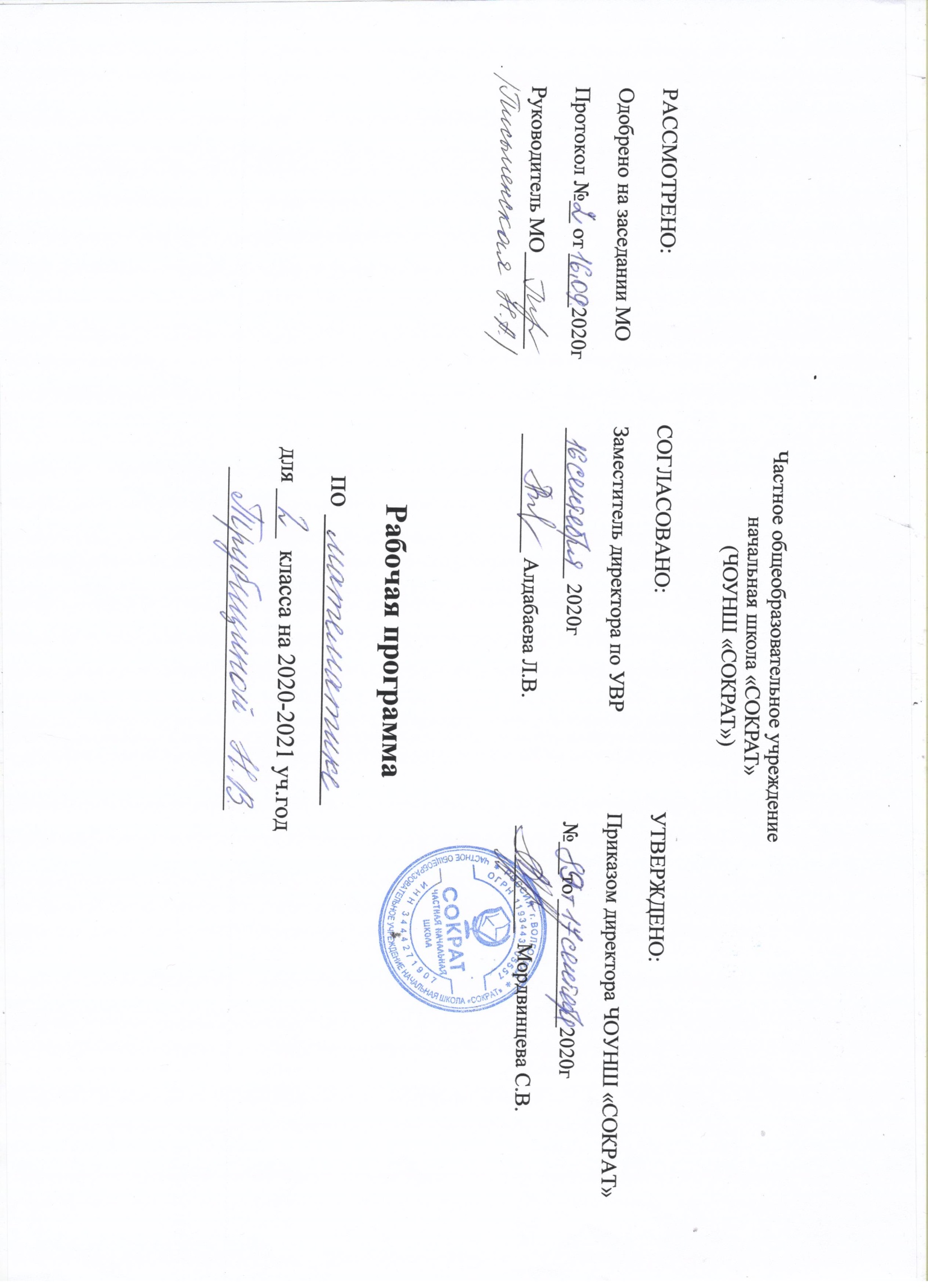 ПОЯСНИТЕЛЬНАЯ ЗАПИСКА  Рабочая программа  учебного курса «Математика» для 2 класса разработана на основе:1. Федерального государственного образовательного стандарта начального общего образования 2009 г. (с дополнениями и изменениями).2.  Авторской   программы:  Моро М. И., Волкова С. И., Степанова С .В. и др. «Математика. Рабочие программы. Предметная линия учебников «Школа России». 1-4 классы.- М.: «Просвещение», 2014 г.Количество часов в год: 136Количество часов в неделю: 4Учебно-методический комплект состоит из следующих пособий:- для учащихся:1. Моро М.И., Бантова М.А., Бельтюкова Г.В. и др. «Математика» 2 класс  (1 ч,2 ч). – М: «Просвещение», 2020г.- для учителя:1. Моро М. И., Волкова С. И., Степанова С .В. и др. «Математика. Рабочие программы. Предметная линия учебников «Школа России». 1-4 классы.- М.: «Просвещение», 2019 г.2. Волкова С.И., Степанова С.В., Бантова М.А., Бельтюкова Г. В. Математика. Методические рекомендации. 2 класс. - М.: «Просвещение», 2019 г.Форма промежуточной аттестации учащихся: контрольная работа, самостоятельная работа.Цели и задачи, решаемые при реализации рабочей программы:В цели курса входит:- математическое развитие младшего школьника — формирование способности к интеллектуальной деятельности (логического и знаково-символического мышления), пространственного воображения, математической речи; умение строить рассуждения, выбирать аргументацию, различать обоснованные и необоснованные суждения, вести поиск информации (фактов, оснований для упорядочения, вариантов и др.);- освоение начальных математических знаний — понимание значения величин и способов их измерения; использование арифметических способов для разрешения сюжетных ситуаций; формирование умения решать учебные и практические задачи средствами математики; работа с алгоритмами выполнения арифметических действий;- воспитание интереса к математике, осознание возможностей и роли математики в познании окружающего мира, понимание математики как части общечеловеческой культуры, стремления использовать математические знания в повседневной жизни.Курс дает возможность вести работу по формированию у учащихся:- создать условия для формирования логического и абстрактного мышления у младших школьников на входе в основную школу как основы их дальнейшего эффективного обучения;- сформировать набор необходимых для дальнейшего обучения предметных и общеучебных умений на основе решения как предметных, так и интегрированных жизненных задач;- обеспечить прочное и сознательное овладение системой математических знаний и умений, необходимых для применения в практической деятельности, для изучения смежных дисциплин, для продолжения образования; обеспечить интеллектуальное развитие, сформировать качества мышления, характерные для математической деятельности и необходимые для полноценной жизни в обществе;- сформировать представление об идеях и методах математики, о математике как форме описания и методе познания окружающего мира;- сформировать представление о математике как части общечеловеческой культуры, понимание значимости математики для общественного прогресса;- сформировать устойчивый интерес к математике на основе дифференцированного подхода к учащимся;- выявить и развить математические и творческие способности на основе заданий, носящих нестандартный, занимательный характер.  	Ведущие принципы обучения математике в младших классах — органическое сочетание обучения и воспитания, усвоение знаний и развитие познавательных способностей детей, практическая направленность обучения, выработка необходимых для этого умений. Большое значение в связи со спецификой математического материала придается учету возрастных и индивидуальных особенностей детей и реализации дифференцированного подхода в обучении. Ценностные ориентиры содержания курса «Математика»     В основе учебно-воспитательного процесса лежат следующие ценности математики:- понимание математических отношений является средством познания закономерностей существования окружающего мира, фактов, процессов и явлений, происходящих в природе и в обществе (хронология событий, протяжённость по времени, образование целого из частей, изменение формы, размера и т. д.);- математические представления о числах, величинах, геометрических фигурах являются условием целостного восприятия творений природы и человека (памятники архитектуры, сокровища искусства и культуры, объекты природы);- владение математическим языком, алгоритмами, элементами математической логики позволяет ученику совершенствовать коммуникативную деятельность (аргументировать свою точку зрения, строить логические цепочки рассуждений; опровергать или подтверждать истинность предположений           На первой ступени школьного обучения в ходе освоения математического содержания обеспечиваются условия для достижения обучающимися следующих личностных, метапредметных и предметных результатов.Личностные результатыУ учащегося будут сформированы: понимание того, что одна и та же математическая модель отражает одни и те же отношения между различными объектами; элементарные умения в проведении самоконтроля и самооценки результатов своей учебной деятельности (поурочно и по результатам изучения темы); элементарные умения самостоятельного выполнения работ и осознание личной ответственности за проделанную работу; элементарные правила общения (знание правил общения и их применение); начальные представления об основах гражданской идентичности (через систему определённых заданий и упражнений); основы мотивации учебной деятельности и личностного смысла учения, понимание необходимости расширения знаний, интерес к освоению новых знаний и способов действий; положительное отношение к обучению математике; понимание причин успеха в учебной деятельности; умение использовать освоенные математические способы познания для решения несложных учебных задач.Учащийся получит возможность для формирования: интереса к отражению математическими способами отношений между различными объектами окружающего мира; первичного (на практическом уровне) понимания значения математических знаний в жизни человека и первоначальных умений решать практические задачи с использованием математических знаний; потребности в проведении самоконтроля и в оценке результатов учебной деятельности.Метапредметными результатами изучения курса «Математика» во 2-м классе являются формирование следующих универсальных учебных действий (УУД).Регулятивные УУД:Учащийся научится: понимать, принимать и сохранять учебную задачу и решать её в сотрудничестве с учителем в коллективной деятельности; составлять под руководством учителя план действий для решения учебных задач; выполнять план действий и проводить пошаговый контроль его выполнения в сотрудничестве с учителем и одноклассниками; в сотрудничестве с учителем находить несколько способов решения учебной задачи, выбирать наиболее рациональный.Учащийся получит возможность научиться: принимать учебную задачу, предлагать возможные способы её решения, воспринимать и оценивать предложения других учеников по её решению; оценивать правильность выполнения действий по решению учебной задачи и вносить необходимые исправления; выполнять учебные действия в устной и письменной форме, использовать математические термины, символы и знаки; контролировать ход совместной работы и оказывать помощь товарищу в случаях затруднений.Познавательные УУД:Учащийся научится: строить несложные модели математических понятий и отношений, ситуаций, описанных в задачах; описывать результаты учебных действий, используя математические термины и записи; понимать, что одна и та же математическая модель отражает одни и те же отношения между различными объектами; иметь общее представление о базовых межпредметных понятиях: числе, величине, геометрической фигуре; применять полученные знания в изменённых условиях; осваивать способы решения задач творческого и поискового характера; выделять из предложенного текста информацию по заданному условию, дополнять ею текст задачи с недостающими данными, составлять по ней текстовые задачи с разнымивопросами и решать их; осуществлять поиск нужной информации в материале учебника и в других источниках (книги, аудио- и видеоносители, а также Интернет с помощью взрослых); представлять собранную в результате расширенного поиска информацию в разной форме (пересказ, текст, таблица); устанавливать математические отношения между объектами и группами объектов (практически и мысленно), фиксировать это в устной форме, используя особенности математической речи (точность и краткость).Учащийся получит возможность научиться: фиксировать математические отношения между объектами и группами объектов в знаково-символической форме (на моделях); осуществлять расширенный поиск нужной информации в различных источниках, использовать её для решения задач, математических сообщений, изготовления объектов с использованием свойств геометрических фигур; анализировать и систематизировать собранную информацию в предложенной форме (пересказ, текст, таблица); устанавливать правило, по которому составлена последовательность объектов, продолжать её или восстанавливать в ней пропущенные объекты; проводить классификацию объектов по заданному или самостоятельно найденному признаку; обосновывать свои суждения, проводить аналогии и делать несложные обощения.Коммуникативные УУД:Учащийся научится: строить речевое высказывание в устной форме, использовать математическую терминологию; оценивать различные подходы и точки зрения на обсуждаемый вопрос; уважительно вести диалог с товарищами, стремиться к тому, чтобы учитывать разные мнения; принимать активное участие в работе в паре и в группе с одноклассниками: определять общие цели работы, намечать способы их достижения, распределять роли в совместной деятельности, анализировать ход и результаты проделанной работы; вносить и отстаивать свои предложения по организации совместной работы, понятные для партнёра по обсуждаемому вопросу; осуществлять взаимный контроль и оказывать в сотрудничестве необходимую взаимную помощь.Учащийся получит возможность научиться: самостоятельно оценивать различные подходы и точки зрения, высказывать своё мнение, аргументированно его обосновывать; *контролировать ход совместной работы и оказывать помощь товарищу в случаях затруднения; конструктивно разрешать конфликты посредством учёта интересов сторон и сотрудничества.Предметными результатами изучения курса «Математика» во 2-м классе являются формирование следующих умений.Ч ИСЛА И ВЕЛИЧИНЫУчащийся научится: образовывать, называть, читать, записывать числа от 0 до 100; сравнивать числа и записывать результат сравнения; упорядочивать заданные числа; заменять двузначное число суммой разрядных слагаемых; выполнять сложение и вычитание вида 30 + 5, 35 − 5, 35 − 30; устанавливать закономерность — правило, по которому составлена числовая последовательность (увеличение/уменьшение числа на несколько единиц); продолжать её или восстанавливать пропущенные в ней числа; группировать числа по заданному или самостоятельно установленному признаку; читать и записывать значения величины длины, используя изученные единицы измерения этой величины (сантиметр, дециметр, метр) и соотношения между ними: 1 м = 100 см;1 м = 10 дм; 1 дм = 10 см; читать и записывать значение величины время, используя изученные единицы измерения этой величины (час, минута) и соотношение между ними: 1 ч = 60 мин; определять по часам время с точностью до минуты; записывать и использовать соотношение между рублём и копейкой: 1 р. = 100 к.Учащийся получит возможность научиться: группировать объекты по разным признакам; самостоятельно выбирать единицу для измерения таких величин, как длина, время, в конкретных условиях и объяснять свой выбор.А РИФМЕТИЧЕСКИЕ ДЕЙСТВИЯУчащийся научится: воспроизводить по памяти таблицу сложения чисел в пределах 20 и использовать её при выполнении действий сложение и вычитание; выполнять сложение и вычитание в пределах 100: в более лёгких случаях устно, в более сложных — письменно (столбиком); выполнять проверку сложения и вычитания; называть и обозначать действия умножение и деление; использовать термины: уравнение, буквенное выражение; заменять сумму одинаковых слагаемых произведением и произведение — суммой одинаковых слагаемых; умножать 1 и 0 на число; умножать и делить на 10; читать и записывать числовые выражения в 2 действия; находить значения числовых выражений в 2 действия, содержащих сложение и вычитание (со скобками и без скобок); применять переместительное и сочетательное свойства сложения при вычислениях.Учащийся получит возможность научиться: вычислять значение буквенного выражения, содержащего одну букву при заданном её значении; решать простые уравнения подбором неизвестного числа; моделировать действия «умножение» и «деление» с использованием предметов, схематических рисунков и схематических чертежей; раскрывать конкретный смысл действий «умножение» и «деление»; применять переместительное свойство умножения при вычислениях; называть компоненты и результаты умножения и деления; устанавливать взаимосвязи между компонентами и результатом умножения; выполнять умножение и деление с числами 2 и 3.Р АБОТА С ТЕКСТОВЫМИ ЗАДАЧАМИУчащийся научится: решать задачи в 1–2 действия на сложение и вычитание, на разностное сравнение чисел и задачи в 1 действие, раскрывающие конкретный смысл действий умножение и деление; выполнять краткую запись задачи, схематический рисунок; составлять текстовую задачу по схематическому рисунку, по краткой записи, по числовому выражению, по решению задачи.Учащийся получит возможность научиться: решать задачи с величинами: цена, количество, стоимость.            ПРОСТРАНСТВЕННЫЕ ОТНОШЕНИЯ. ГЕОМЕТРИЧЕСКИЕ ФИГУРЫУчащийся научится: распознавать и называть углы разных видов: прямой, острый, тупой; распознавать и называть геометрические фигуры: треугольник, четырёхугольник и др., выделять среди четырёхугольников прямоугольник (квадрат); выполнять построение прямоугольника (квадрата) с заданными длинами сторон на клетчатой разлиновке с использованием линейки; соотносить реальные объекты с моделями и чертежами треугольника, прямоугольника (квадрата).Учащийся получит возможность научиться: изображать прямоугольник (квадрат) на нелинованной бумаге с использованием линейки и угольника.ГЕОМЕТРИЧЕСКИЕ ВЕЛИЧИНЫУчащийся научится: читать и записывать значение величины длина, используя изученные единицы длины и соотношения между ними (миллиметр, сантиметр, дециметр, метр); вычислять длину ломаной, состоящей из 3–4 звеньев, и периметр многоугольника (треугольника, четырёхугольника, пятиугольника).Учащийся получит возможность научиться: выбирать наиболее подходящие единицы длины в конкретной ситуации; вычислять периметр прямоугольника (квадрата).РАБОТА С ИНФОРМАЦИЕЙУчащийся научится: читать и заполнять таблицы по результатам выполнения задания; заполнять свободные клетки в несложных таблицах, определяя правило составления таблиц; проводить логические рассуждения и делать выводы; понимать простейшие высказывания с логическими связками: если…, то…; все; каждый и др., выделяя верные и неверные высказывания.Учащийся получит возможность: самостоятельно оформлять в виде таблицы зависимости между величинами: цена, количество, стоимость; для формирования общих представлений о построении последовательности логических рассуждений.Календарно-тематическое планирование по математике№ п/пТема разделаТема урокаКол-во часовХарактеристика учебной деятельностиДата Дата № п/пТема разделаТема урокаКол-во часовХарактеристика учебной деятельностипо планупо факту1-2.Числа от 1 до 100. Нумерация.  (16 ч)Числа от 1 до 20.1Образовывать, называть и записывать числа в пределах 100.Сравнивать числа и записывать результат сравнения. 
Упорядочивать заданные числа. Устанавливать правило, по которому
составлена числовая последовательность, продолжать ее или восстанавливать пропущенные в ней числа.Классифицировать (объединять в группы) числа по заданному или самостоятельно установленному правилу.Переводить одни единицы длины в другие: мелкие в более крупные и крупные в более мелкие, используя соотношения между ними. Выполнять сложение и вычитание вида: 30 + 5,   35 – 5, 35 – 30 .Заменять двузначное число суммой разрядных слагаемых.Переводить одни единицы длины в другие: мелкие в более крупные и крупные в более мелкие, используя соотношения между ними.
Сравнивать стоимость предметов в пределах       100 р.Решать задачи поискового характера, в том числе задачи-расчеты.Соотносить результат проведенного самоконтроля с поставленными целями при изучении темы, оценивать их и делать выводы.1-2.Числа от 1 до 100. Нумерация.  (16 ч)Числа от 1 до 20.1Образовывать, называть и записывать числа в пределах 100.Сравнивать числа и записывать результат сравнения. 
Упорядочивать заданные числа. Устанавливать правило, по которому
составлена числовая последовательность, продолжать ее или восстанавливать пропущенные в ней числа.Классифицировать (объединять в группы) числа по заданному или самостоятельно установленному правилу.Переводить одни единицы длины в другие: мелкие в более крупные и крупные в более мелкие, используя соотношения между ними. Выполнять сложение и вычитание вида: 30 + 5,   35 – 5, 35 – 30 .Заменять двузначное число суммой разрядных слагаемых.Переводить одни единицы длины в другие: мелкие в более крупные и крупные в более мелкие, используя соотношения между ними.
Сравнивать стоимость предметов в пределах       100 р.Решать задачи поискового характера, в том числе задачи-расчеты.Соотносить результат проведенного самоконтроля с поставленными целями при изучении темы, оценивать их и делать выводы.3.Числа от 1 до 100. Нумерация.  (16 ч)Десятки. Счет десятками до 100.1Образовывать, называть и записывать числа в пределах 100.Сравнивать числа и записывать результат сравнения. 
Упорядочивать заданные числа. Устанавливать правило, по которому
составлена числовая последовательность, продолжать ее или восстанавливать пропущенные в ней числа.Классифицировать (объединять в группы) числа по заданному или самостоятельно установленному правилу.Переводить одни единицы длины в другие: мелкие в более крупные и крупные в более мелкие, используя соотношения между ними. Выполнять сложение и вычитание вида: 30 + 5,   35 – 5, 35 – 30 .Заменять двузначное число суммой разрядных слагаемых.Переводить одни единицы длины в другие: мелкие в более крупные и крупные в более мелкие, используя соотношения между ними.
Сравнивать стоимость предметов в пределах       100 р.Решать задачи поискового характера, в том числе задачи-расчеты.Соотносить результат проведенного самоконтроля с поставленными целями при изучении темы, оценивать их и делать выводы.4.Числа от 1 до 100. Нумерация.  (16 ч)Числа от 11 до 100. Образование чисел.1Образовывать, называть и записывать числа в пределах 100.Сравнивать числа и записывать результат сравнения. 
Упорядочивать заданные числа. Устанавливать правило, по которому
составлена числовая последовательность, продолжать ее или восстанавливать пропущенные в ней числа.Классифицировать (объединять в группы) числа по заданному или самостоятельно установленному правилу.Переводить одни единицы длины в другие: мелкие в более крупные и крупные в более мелкие, используя соотношения между ними. Выполнять сложение и вычитание вида: 30 + 5,   35 – 5, 35 – 30 .Заменять двузначное число суммой разрядных слагаемых.Переводить одни единицы длины в другие: мелкие в более крупные и крупные в более мелкие, используя соотношения между ними.
Сравнивать стоимость предметов в пределах       100 р.Решать задачи поискового характера, в том числе задачи-расчеты.Соотносить результат проведенного самоконтроля с поставленными целями при изучении темы, оценивать их и делать выводы.5.Числа от 1 до 100. Нумерация.  (16 ч)Числа от 11 до 100. Поместное значение цифр.1Образовывать, называть и записывать числа в пределах 100.Сравнивать числа и записывать результат сравнения. 
Упорядочивать заданные числа. Устанавливать правило, по которому
составлена числовая последовательность, продолжать ее или восстанавливать пропущенные в ней числа.Классифицировать (объединять в группы) числа по заданному или самостоятельно установленному правилу.Переводить одни единицы длины в другие: мелкие в более крупные и крупные в более мелкие, используя соотношения между ними. Выполнять сложение и вычитание вида: 30 + 5,   35 – 5, 35 – 30 .Заменять двузначное число суммой разрядных слагаемых.Переводить одни единицы длины в другие: мелкие в более крупные и крупные в более мелкие, используя соотношения между ними.
Сравнивать стоимость предметов в пределах       100 р.Решать задачи поискового характера, в том числе задачи-расчеты.Соотносить результат проведенного самоконтроля с поставленными целями при изучении темы, оценивать их и делать выводы.6.Числа от 1 до 100. Нумерация.  (16 ч)Однозначные и двузначные числа.1Образовывать, называть и записывать числа в пределах 100.Сравнивать числа и записывать результат сравнения. 
Упорядочивать заданные числа. Устанавливать правило, по которому
составлена числовая последовательность, продолжать ее или восстанавливать пропущенные в ней числа.Классифицировать (объединять в группы) числа по заданному или самостоятельно установленному правилу.Переводить одни единицы длины в другие: мелкие в более крупные и крупные в более мелкие, используя соотношения между ними. Выполнять сложение и вычитание вида: 30 + 5,   35 – 5, 35 – 30 .Заменять двузначное число суммой разрядных слагаемых.Переводить одни единицы длины в другие: мелкие в более крупные и крупные в более мелкие, используя соотношения между ними.
Сравнивать стоимость предметов в пределах       100 р.Решать задачи поискового характера, в том числе задачи-расчеты.Соотносить результат проведенного самоконтроля с поставленными целями при изучении темы, оценивать их и делать выводы.7-8.Числа от 1 до 100. Нумерация.  (16 ч)Миллиметр.1Образовывать, называть и записывать числа в пределах 100.Сравнивать числа и записывать результат сравнения. 
Упорядочивать заданные числа. Устанавливать правило, по которому
составлена числовая последовательность, продолжать ее или восстанавливать пропущенные в ней числа.Классифицировать (объединять в группы) числа по заданному или самостоятельно установленному правилу.Переводить одни единицы длины в другие: мелкие в более крупные и крупные в более мелкие, используя соотношения между ними. Выполнять сложение и вычитание вида: 30 + 5,   35 – 5, 35 – 30 .Заменять двузначное число суммой разрядных слагаемых.Переводить одни единицы длины в другие: мелкие в более крупные и крупные в более мелкие, используя соотношения между ними.
Сравнивать стоимость предметов в пределах       100 р.Решать задачи поискового характера, в том числе задачи-расчеты.Соотносить результат проведенного самоконтроля с поставленными целями при изучении темы, оценивать их и делать выводы.7-8.Числа от 1 до 100. Нумерация.  (16 ч)Миллиметр.1Образовывать, называть и записывать числа в пределах 100.Сравнивать числа и записывать результат сравнения. 
Упорядочивать заданные числа. Устанавливать правило, по которому
составлена числовая последовательность, продолжать ее или восстанавливать пропущенные в ней числа.Классифицировать (объединять в группы) числа по заданному или самостоятельно установленному правилу.Переводить одни единицы длины в другие: мелкие в более крупные и крупные в более мелкие, используя соотношения между ними. Выполнять сложение и вычитание вида: 30 + 5,   35 – 5, 35 – 30 .Заменять двузначное число суммой разрядных слагаемых.Переводить одни единицы длины в другие: мелкие в более крупные и крупные в более мелкие, используя соотношения между ними.
Сравнивать стоимость предметов в пределах       100 р.Решать задачи поискового характера, в том числе задачи-расчеты.Соотносить результат проведенного самоконтроля с поставленными целями при изучении темы, оценивать их и делать выводы.9.Числа от 1 до 100. Нумерация.  (16 ч)Наименьшее трехзначное число. Сотня.  1Образовывать, называть и записывать числа в пределах 100.Сравнивать числа и записывать результат сравнения. 
Упорядочивать заданные числа. Устанавливать правило, по которому
составлена числовая последовательность, продолжать ее или восстанавливать пропущенные в ней числа.Классифицировать (объединять в группы) числа по заданному или самостоятельно установленному правилу.Переводить одни единицы длины в другие: мелкие в более крупные и крупные в более мелкие, используя соотношения между ними. Выполнять сложение и вычитание вида: 30 + 5,   35 – 5, 35 – 30 .Заменять двузначное число суммой разрядных слагаемых.Переводить одни единицы длины в другие: мелкие в более крупные и крупные в более мелкие, используя соотношения между ними.
Сравнивать стоимость предметов в пределах       100 р.Решать задачи поискового характера, в том числе задачи-расчеты.Соотносить результат проведенного самоконтроля с поставленными целями при изучении темы, оценивать их и делать выводы.10.Числа от 1 до 100. Нумерация.  (16 ч)Входной контроль. Контрольная работа по теме "Повторение изученного в 1 классе".1Образовывать, называть и записывать числа в пределах 100.Сравнивать числа и записывать результат сравнения. 
Упорядочивать заданные числа. Устанавливать правило, по которому
составлена числовая последовательность, продолжать ее или восстанавливать пропущенные в ней числа.Классифицировать (объединять в группы) числа по заданному или самостоятельно установленному правилу.Переводить одни единицы длины в другие: мелкие в более крупные и крупные в более мелкие, используя соотношения между ними. Выполнять сложение и вычитание вида: 30 + 5,   35 – 5, 35 – 30 .Заменять двузначное число суммой разрядных слагаемых.Переводить одни единицы длины в другие: мелкие в более крупные и крупные в более мелкие, используя соотношения между ними.
Сравнивать стоимость предметов в пределах       100 р.Решать задачи поискового характера, в том числе задачи-расчеты.Соотносить результат проведенного самоконтроля с поставленными целями при изучении темы, оценивать их и делать выводы.11.Числа от 1 до 100. Нумерация.  (16 ч)Работа над ошибками. Метр. Таблица единиц длины.1Образовывать, называть и записывать числа в пределах 100.Сравнивать числа и записывать результат сравнения. 
Упорядочивать заданные числа. Устанавливать правило, по которому
составлена числовая последовательность, продолжать ее или восстанавливать пропущенные в ней числа.Классифицировать (объединять в группы) числа по заданному или самостоятельно установленному правилу.Переводить одни единицы длины в другие: мелкие в более крупные и крупные в более мелкие, используя соотношения между ними. Выполнять сложение и вычитание вида: 30 + 5,   35 – 5, 35 – 30 .Заменять двузначное число суммой разрядных слагаемых.Переводить одни единицы длины в другие: мелкие в более крупные и крупные в более мелкие, используя соотношения между ними.
Сравнивать стоимость предметов в пределах       100 р.Решать задачи поискового характера, в том числе задачи-расчеты.Соотносить результат проведенного самоконтроля с поставленными целями при изучении темы, оценивать их и делать выводы.12.Числа от 1 до 100. Нумерация.  (16 ч)Сложение и вычитание  вида   35 + 5,     35 – 5, 35 – 30.                        1Образовывать, называть и записывать числа в пределах 100.Сравнивать числа и записывать результат сравнения. 
Упорядочивать заданные числа. Устанавливать правило, по которому
составлена числовая последовательность, продолжать ее или восстанавливать пропущенные в ней числа.Классифицировать (объединять в группы) числа по заданному или самостоятельно установленному правилу.Переводить одни единицы длины в другие: мелкие в более крупные и крупные в более мелкие, используя соотношения между ними. Выполнять сложение и вычитание вида: 30 + 5,   35 – 5, 35 – 30 .Заменять двузначное число суммой разрядных слагаемых.Переводить одни единицы длины в другие: мелкие в более крупные и крупные в более мелкие, используя соотношения между ними.
Сравнивать стоимость предметов в пределах       100 р.Решать задачи поискового характера, в том числе задачи-расчеты.Соотносить результат проведенного самоконтроля с поставленными целями при изучении темы, оценивать их и делать выводы.13.Числа от 1 до 100. Нумерация.  (16 ч)Замена двузначного числа суммой разрядных слагаемых.1Образовывать, называть и записывать числа в пределах 100.Сравнивать числа и записывать результат сравнения. 
Упорядочивать заданные числа. Устанавливать правило, по которому
составлена числовая последовательность, продолжать ее или восстанавливать пропущенные в ней числа.Классифицировать (объединять в группы) числа по заданному или самостоятельно установленному правилу.Переводить одни единицы длины в другие: мелкие в более крупные и крупные в более мелкие, используя соотношения между ними. Выполнять сложение и вычитание вида: 30 + 5,   35 – 5, 35 – 30 .Заменять двузначное число суммой разрядных слагаемых.Переводить одни единицы длины в другие: мелкие в более крупные и крупные в более мелкие, используя соотношения между ними.
Сравнивать стоимость предметов в пределах       100 р.Решать задачи поискового характера, в том числе задачи-расчеты.Соотносить результат проведенного самоконтроля с поставленными целями при изучении темы, оценивать их и делать выводы.14.Числа от 1 до 100. Нумерация.  (16 ч)Единицы стоимости. Рубль. Копейка.1Образовывать, называть и записывать числа в пределах 100.Сравнивать числа и записывать результат сравнения. 
Упорядочивать заданные числа. Устанавливать правило, по которому
составлена числовая последовательность, продолжать ее или восстанавливать пропущенные в ней числа.Классифицировать (объединять в группы) числа по заданному или самостоятельно установленному правилу.Переводить одни единицы длины в другие: мелкие в более крупные и крупные в более мелкие, используя соотношения между ними. Выполнять сложение и вычитание вида: 30 + 5,   35 – 5, 35 – 30 .Заменять двузначное число суммой разрядных слагаемых.Переводить одни единицы длины в другие: мелкие в более крупные и крупные в более мелкие, используя соотношения между ними.
Сравнивать стоимость предметов в пределах       100 р.Решать задачи поискового характера, в том числе задачи-расчеты.Соотносить результат проведенного самоконтроля с поставленными целями при изучении темы, оценивать их и делать выводы.15.Числа от 1 до 100. Нумерация.  (16 ч)Что узнали? Чему научились?1Образовывать, называть и записывать числа в пределах 100.Сравнивать числа и записывать результат сравнения. 
Упорядочивать заданные числа. Устанавливать правило, по которому
составлена числовая последовательность, продолжать ее или восстанавливать пропущенные в ней числа.Классифицировать (объединять в группы) числа по заданному или самостоятельно установленному правилу.Переводить одни единицы длины в другие: мелкие в более крупные и крупные в более мелкие, используя соотношения между ними. Выполнять сложение и вычитание вида: 30 + 5,   35 – 5, 35 – 30 .Заменять двузначное число суммой разрядных слагаемых.Переводить одни единицы длины в другие: мелкие в более крупные и крупные в более мелкие, используя соотношения между ними.
Сравнивать стоимость предметов в пределах       100 р.Решать задачи поискового характера, в том числе задачи-расчеты.Соотносить результат проведенного самоконтроля с поставленными целями при изучении темы, оценивать их и делать выводы.16.Числа от 1 до 100. Нумерация.  (16 ч)Контрольная работа по теме "Числа от 1 до 100. Нумерация".1Образовывать, называть и записывать числа в пределах 100.Сравнивать числа и записывать результат сравнения. 
Упорядочивать заданные числа. Устанавливать правило, по которому
составлена числовая последовательность, продолжать ее или восстанавливать пропущенные в ней числа.Классифицировать (объединять в группы) числа по заданному или самостоятельно установленному правилу.Переводить одни единицы длины в другие: мелкие в более крупные и крупные в более мелкие, используя соотношения между ними. Выполнять сложение и вычитание вида: 30 + 5,   35 – 5, 35 – 30 .Заменять двузначное число суммой разрядных слагаемых.Переводить одни единицы длины в другие: мелкие в более крупные и крупные в более мелкие, используя соотношения между ними.
Сравнивать стоимость предметов в пределах       100 р.Решать задачи поискового характера, в том числе задачи-расчеты.Соотносить результат проведенного самоконтроля с поставленными целями при изучении темы, оценивать их и делать выводы.17.Числа от 1 до 100. Сложение и вычитание.  (48 ч.)Работа над ошибками. Задачи, обратные данной. 1Составлять и решать задачи, обратные заданной.Моделировать на схематических чертежах.
 зависимости между величинами в задачахна нахождение неизвестного слагаемого, неизвестного уменьшаемого, неизвестного вычитаемого.
Объяснять ход решения задачи.
Обнаруживать и устранять ошибки в ходе решения задачи и в вычислениях при решении задачи.
Отмечать изменения в решении задачи при изменении ее условия или вопроса.Определять по часам время с точностью до минуты.
Находить длину ломаной и периметр многоугольника.Читать и записывать числовые выражения в два действия.Находить значения выражений со скобками и без них, сравнивать два выражения.Применять переместительное и сочетательное свойства сложения при вычислениях.Собирать материал по заданной теме.Определять и описывать закономерности в отобранных узорах. Составлять узоры и орнаменты.
Составлять план работы.Распределять работу в группе, оценивать выполненную работу.Работать в парах, в группах.Соотносить результат проведенного самоконтроля с поставленными целями при изучении темы, оценивать их и делать выводы.18.Числа от 1 до 100. Сложение и вычитание.  (48 ч.)Сумма и разность отрезков.1Составлять и решать задачи, обратные заданной.Моделировать на схематических чертежах.
 зависимости между величинами в задачахна нахождение неизвестного слагаемого, неизвестного уменьшаемого, неизвестного вычитаемого.
Объяснять ход решения задачи.
Обнаруживать и устранять ошибки в ходе решения задачи и в вычислениях при решении задачи.
Отмечать изменения в решении задачи при изменении ее условия или вопроса.Определять по часам время с точностью до минуты.
Находить длину ломаной и периметр многоугольника.Читать и записывать числовые выражения в два действия.Находить значения выражений со скобками и без них, сравнивать два выражения.Применять переместительное и сочетательное свойства сложения при вычислениях.Собирать материал по заданной теме.Определять и описывать закономерности в отобранных узорах. Составлять узоры и орнаменты.
Составлять план работы.Распределять работу в группе, оценивать выполненную работу.Работать в парах, в группах.Соотносить результат проведенного самоконтроля с поставленными целями при изучении темы, оценивать их и делать выводы.19.Числа от 1 до 100. Сложение и вычитание.  (48 ч.)Задачи на нахождение неизвестного уменьшаемого.1Составлять и решать задачи, обратные заданной.Моделировать на схематических чертежах.
 зависимости между величинами в задачахна нахождение неизвестного слагаемого, неизвестного уменьшаемого, неизвестного вычитаемого.
Объяснять ход решения задачи.
Обнаруживать и устранять ошибки в ходе решения задачи и в вычислениях при решении задачи.
Отмечать изменения в решении задачи при изменении ее условия или вопроса.Определять по часам время с точностью до минуты.
Находить длину ломаной и периметр многоугольника.Читать и записывать числовые выражения в два действия.Находить значения выражений со скобками и без них, сравнивать два выражения.Применять переместительное и сочетательное свойства сложения при вычислениях.Собирать материал по заданной теме.Определять и описывать закономерности в отобранных узорах. Составлять узоры и орнаменты.
Составлять план работы.Распределять работу в группе, оценивать выполненную работу.Работать в парах, в группах.Соотносить результат проведенного самоконтроля с поставленными целями при изучении темы, оценивать их и делать выводы.20.Числа от 1 до 100. Сложение и вычитание.  (48 ч.)Задачи на нахождение неизвестного вычитаемого.1Составлять и решать задачи, обратные заданной.Моделировать на схематических чертежах.
 зависимости между величинами в задачахна нахождение неизвестного слагаемого, неизвестного уменьшаемого, неизвестного вычитаемого.
Объяснять ход решения задачи.
Обнаруживать и устранять ошибки в ходе решения задачи и в вычислениях при решении задачи.
Отмечать изменения в решении задачи при изменении ее условия или вопроса.Определять по часам время с точностью до минуты.
Находить длину ломаной и периметр многоугольника.Читать и записывать числовые выражения в два действия.Находить значения выражений со скобками и без них, сравнивать два выражения.Применять переместительное и сочетательное свойства сложения при вычислениях.Собирать материал по заданной теме.Определять и описывать закономерности в отобранных узорах. Составлять узоры и орнаменты.
Составлять план работы.Распределять работу в группе, оценивать выполненную работу.Работать в парах, в группах.Соотносить результат проведенного самоконтроля с поставленными целями при изучении темы, оценивать их и делать выводы.21.Числа от 1 до 100. Сложение и вычитание.  (48 ч.)Закрепление изученного.1Составлять и решать задачи, обратные заданной.Моделировать на схематических чертежах.
 зависимости между величинами в задачахна нахождение неизвестного слагаемого, неизвестного уменьшаемого, неизвестного вычитаемого.
Объяснять ход решения задачи.
Обнаруживать и устранять ошибки в ходе решения задачи и в вычислениях при решении задачи.
Отмечать изменения в решении задачи при изменении ее условия или вопроса.Определять по часам время с точностью до минуты.
Находить длину ломаной и периметр многоугольника.Читать и записывать числовые выражения в два действия.Находить значения выражений со скобками и без них, сравнивать два выражения.Применять переместительное и сочетательное свойства сложения при вычислениях.Собирать материал по заданной теме.Определять и описывать закономерности в отобранных узорах. Составлять узоры и орнаменты.
Составлять план работы.Распределять работу в группе, оценивать выполненную работу.Работать в парах, в группах.Соотносить результат проведенного самоконтроля с поставленными целями при изучении темы, оценивать их и делать выводы.22.Числа от 1 до 100. Сложение и вычитание.  (48 ч.)Единицы времени. Час. Минута.1Составлять и решать задачи, обратные заданной.Моделировать на схематических чертежах.
 зависимости между величинами в задачахна нахождение неизвестного слагаемого, неизвестного уменьшаемого, неизвестного вычитаемого.
Объяснять ход решения задачи.
Обнаруживать и устранять ошибки в ходе решения задачи и в вычислениях при решении задачи.
Отмечать изменения в решении задачи при изменении ее условия или вопроса.Определять по часам время с точностью до минуты.
Находить длину ломаной и периметр многоугольника.Читать и записывать числовые выражения в два действия.Находить значения выражений со скобками и без них, сравнивать два выражения.Применять переместительное и сочетательное свойства сложения при вычислениях.Собирать материал по заданной теме.Определять и описывать закономерности в отобранных узорах. Составлять узоры и орнаменты.
Составлять план работы.Распределять работу в группе, оценивать выполненную работу.Работать в парах, в группах.Соотносить результат проведенного самоконтроля с поставленными целями при изучении темы, оценивать их и делать выводы.23.Числа от 1 до 100. Сложение и вычитание.  (48 ч.)Длина ломаной.1Составлять и решать задачи, обратные заданной.Моделировать на схематических чертежах.
 зависимости между величинами в задачахна нахождение неизвестного слагаемого, неизвестного уменьшаемого, неизвестного вычитаемого.
Объяснять ход решения задачи.
Обнаруживать и устранять ошибки в ходе решения задачи и в вычислениях при решении задачи.
Отмечать изменения в решении задачи при изменении ее условия или вопроса.Определять по часам время с точностью до минуты.
Находить длину ломаной и периметр многоугольника.Читать и записывать числовые выражения в два действия.Находить значения выражений со скобками и без них, сравнивать два выражения.Применять переместительное и сочетательное свойства сложения при вычислениях.Собирать материал по заданной теме.Определять и описывать закономерности в отобранных узорах. Составлять узоры и орнаменты.
Составлять план работы.Распределять работу в группе, оценивать выполненную работу.Работать в парах, в группах.Соотносить результат проведенного самоконтроля с поставленными целями при изучении темы, оценивать их и делать выводы.24.Числа от 1 до 100. Сложение и вычитание.  (48 ч.)Закрепление изученного.1Составлять и решать задачи, обратные заданной.Моделировать на схематических чертежах.
 зависимости между величинами в задачахна нахождение неизвестного слагаемого, неизвестного уменьшаемого, неизвестного вычитаемого.
Объяснять ход решения задачи.
Обнаруживать и устранять ошибки в ходе решения задачи и в вычислениях при решении задачи.
Отмечать изменения в решении задачи при изменении ее условия или вопроса.Определять по часам время с точностью до минуты.
Находить длину ломаной и периметр многоугольника.Читать и записывать числовые выражения в два действия.Находить значения выражений со скобками и без них, сравнивать два выражения.Применять переместительное и сочетательное свойства сложения при вычислениях.Собирать материал по заданной теме.Определять и описывать закономерности в отобранных узорах. Составлять узоры и орнаменты.
Составлять план работы.Распределять работу в группе, оценивать выполненную работу.Работать в парах, в группах.Соотносить результат проведенного самоконтроля с поставленными целями при изучении темы, оценивать их и делать выводы.25.Числа от 1 до 100. Сложение и вычитание.  (48 ч.)Закрепление изученного. Самостоятельная работа.1Составлять и решать задачи, обратные заданной.Моделировать на схематических чертежах.
 зависимости между величинами в задачахна нахождение неизвестного слагаемого, неизвестного уменьшаемого, неизвестного вычитаемого.
Объяснять ход решения задачи.
Обнаруживать и устранять ошибки в ходе решения задачи и в вычислениях при решении задачи.
Отмечать изменения в решении задачи при изменении ее условия или вопроса.Определять по часам время с точностью до минуты.
Находить длину ломаной и периметр многоугольника.Читать и записывать числовые выражения в два действия.Находить значения выражений со скобками и без них, сравнивать два выражения.Применять переместительное и сочетательное свойства сложения при вычислениях.Собирать материал по заданной теме.Определять и описывать закономерности в отобранных узорах. Составлять узоры и орнаменты.
Составлять план работы.Распределять работу в группе, оценивать выполненную работу.Работать в парах, в группах.Соотносить результат проведенного самоконтроля с поставленными целями при изучении темы, оценивать их и делать выводы.26.Числа от 1 до 100. Сложение и вычитание.  (48 ч.)Порядок выполнения действий. Скобки.1Составлять и решать задачи, обратные заданной.Моделировать на схематических чертежах.
 зависимости между величинами в задачахна нахождение неизвестного слагаемого, неизвестного уменьшаемого, неизвестного вычитаемого.
Объяснять ход решения задачи.
Обнаруживать и устранять ошибки в ходе решения задачи и в вычислениях при решении задачи.
Отмечать изменения в решении задачи при изменении ее условия или вопроса.Определять по часам время с точностью до минуты.
Находить длину ломаной и периметр многоугольника.Читать и записывать числовые выражения в два действия.Находить значения выражений со скобками и без них, сравнивать два выражения.Применять переместительное и сочетательное свойства сложения при вычислениях.Собирать материал по заданной теме.Определять и описывать закономерности в отобранных узорах. Составлять узоры и орнаменты.
Составлять план работы.Распределять работу в группе, оценивать выполненную работу.Работать в парах, в группах.Соотносить результат проведенного самоконтроля с поставленными целями при изучении темы, оценивать их и делать выводы.27.Числа от 1 до 100. Сложение и вычитание.  (48 ч.)Числовые выражения.1Составлять и решать задачи, обратные заданной.Моделировать на схематических чертежах.
 зависимости между величинами в задачахна нахождение неизвестного слагаемого, неизвестного уменьшаемого, неизвестного вычитаемого.
Объяснять ход решения задачи.
Обнаруживать и устранять ошибки в ходе решения задачи и в вычислениях при решении задачи.
Отмечать изменения в решении задачи при изменении ее условия или вопроса.Определять по часам время с точностью до минуты.
Находить длину ломаной и периметр многоугольника.Читать и записывать числовые выражения в два действия.Находить значения выражений со скобками и без них, сравнивать два выражения.Применять переместительное и сочетательное свойства сложения при вычислениях.Собирать материал по заданной теме.Определять и описывать закономерности в отобранных узорах. Составлять узоры и орнаменты.
Составлять план работы.Распределять работу в группе, оценивать выполненную работу.Работать в парах, в группах.Соотносить результат проведенного самоконтроля с поставленными целями при изучении темы, оценивать их и делать выводы.28.Числа от 1 до 100. Сложение и вычитание.  (48 ч.)Сравнение числовых выражений.1Составлять и решать задачи, обратные заданной.Моделировать на схематических чертежах.
 зависимости между величинами в задачахна нахождение неизвестного слагаемого, неизвестного уменьшаемого, неизвестного вычитаемого.
Объяснять ход решения задачи.
Обнаруживать и устранять ошибки в ходе решения задачи и в вычислениях при решении задачи.
Отмечать изменения в решении задачи при изменении ее условия или вопроса.Определять по часам время с точностью до минуты.
Находить длину ломаной и периметр многоугольника.Читать и записывать числовые выражения в два действия.Находить значения выражений со скобками и без них, сравнивать два выражения.Применять переместительное и сочетательное свойства сложения при вычислениях.Собирать материал по заданной теме.Определять и описывать закономерности в отобранных узорах. Составлять узоры и орнаменты.
Составлять план работы.Распределять работу в группе, оценивать выполненную работу.Работать в парах, в группах.Соотносить результат проведенного самоконтроля с поставленными целями при изучении темы, оценивать их и делать выводы.29.Числа от 1 до 100. Сложение и вычитание.  (48 ч.)Периметр многоугольника.1Составлять и решать задачи, обратные заданной.Моделировать на схематических чертежах.
 зависимости между величинами в задачахна нахождение неизвестного слагаемого, неизвестного уменьшаемого, неизвестного вычитаемого.
Объяснять ход решения задачи.
Обнаруживать и устранять ошибки в ходе решения задачи и в вычислениях при решении задачи.
Отмечать изменения в решении задачи при изменении ее условия или вопроса.Определять по часам время с точностью до минуты.
Находить длину ломаной и периметр многоугольника.Читать и записывать числовые выражения в два действия.Находить значения выражений со скобками и без них, сравнивать два выражения.Применять переместительное и сочетательное свойства сложения при вычислениях.Собирать материал по заданной теме.Определять и описывать закономерности в отобранных узорах. Составлять узоры и орнаменты.
Составлять план работы.Распределять работу в группе, оценивать выполненную работу.Работать в парах, в группах.Соотносить результат проведенного самоконтроля с поставленными целями при изучении темы, оценивать их и делать выводы.30-31.Числа от 1 до 100. Сложение и вычитание.  (48 ч.)Свойства сложения.1Составлять и решать задачи, обратные заданной.Моделировать на схематических чертежах.
 зависимости между величинами в задачахна нахождение неизвестного слагаемого, неизвестного уменьшаемого, неизвестного вычитаемого.
Объяснять ход решения задачи.
Обнаруживать и устранять ошибки в ходе решения задачи и в вычислениях при решении задачи.
Отмечать изменения в решении задачи при изменении ее условия или вопроса.Определять по часам время с точностью до минуты.
Находить длину ломаной и периметр многоугольника.Читать и записывать числовые выражения в два действия.Находить значения выражений со скобками и без них, сравнивать два выражения.Применять переместительное и сочетательное свойства сложения при вычислениях.Собирать материал по заданной теме.Определять и описывать закономерности в отобранных узорах. Составлять узоры и орнаменты.
Составлять план работы.Распределять работу в группе, оценивать выполненную работу.Работать в парах, в группах.Соотносить результат проведенного самоконтроля с поставленными целями при изучении темы, оценивать их и делать выводы.30-31.Числа от 1 до 100. Сложение и вычитание.  (48 ч.)Свойства сложения.1Составлять и решать задачи, обратные заданной.Моделировать на схематических чертежах.
 зависимости между величинами в задачахна нахождение неизвестного слагаемого, неизвестного уменьшаемого, неизвестного вычитаемого.
Объяснять ход решения задачи.
Обнаруживать и устранять ошибки в ходе решения задачи и в вычислениях при решении задачи.
Отмечать изменения в решении задачи при изменении ее условия или вопроса.Определять по часам время с точностью до минуты.
Находить длину ломаной и периметр многоугольника.Читать и записывать числовые выражения в два действия.Находить значения выражений со скобками и без них, сравнивать два выражения.Применять переместительное и сочетательное свойства сложения при вычислениях.Собирать материал по заданной теме.Определять и описывать закономерности в отобранных узорах. Составлять узоры и орнаменты.
Составлять план работы.Распределять работу в группе, оценивать выполненную работу.Работать в парах, в группах.Соотносить результат проведенного самоконтроля с поставленными целями при изучении темы, оценивать их и делать выводы.32.Числа от 1 до 100. Сложение и вычитание.  (48 ч.)Закрепление изученного.1Составлять и решать задачи, обратные заданной.Моделировать на схематических чертежах.
 зависимости между величинами в задачахна нахождение неизвестного слагаемого, неизвестного уменьшаемого, неизвестного вычитаемого.
Объяснять ход решения задачи.
Обнаруживать и устранять ошибки в ходе решения задачи и в вычислениях при решении задачи.
Отмечать изменения в решении задачи при изменении ее условия или вопроса.Определять по часам время с точностью до минуты.
Находить длину ломаной и периметр многоугольника.Читать и записывать числовые выражения в два действия.Находить значения выражений со скобками и без них, сравнивать два выражения.Применять переместительное и сочетательное свойства сложения при вычислениях.Собирать материал по заданной теме.Определять и описывать закономерности в отобранных узорах. Составлять узоры и орнаменты.
Составлять план работы.Распределять работу в группе, оценивать выполненную работу.Работать в парах, в группах.Соотносить результат проведенного самоконтроля с поставленными целями при изучении темы, оценивать их и делать выводы.33.Числа от 1 до 100. Сложение и вычитание.  (48 ч.)Закрепление изученного. Проект «Математика вокруг нас. Узоры на посуде». 1Составлять и решать задачи, обратные заданной.Моделировать на схематических чертежах.
 зависимости между величинами в задачахна нахождение неизвестного слагаемого, неизвестного уменьшаемого, неизвестного вычитаемого.
Объяснять ход решения задачи.
Обнаруживать и устранять ошибки в ходе решения задачи и в вычислениях при решении задачи.
Отмечать изменения в решении задачи при изменении ее условия или вопроса.Определять по часам время с точностью до минуты.
Находить длину ломаной и периметр многоугольника.Читать и записывать числовые выражения в два действия.Находить значения выражений со скобками и без них, сравнивать два выражения.Применять переместительное и сочетательное свойства сложения при вычислениях.Собирать материал по заданной теме.Определять и описывать закономерности в отобранных узорах. Составлять узоры и орнаменты.
Составлять план работы.Распределять работу в группе, оценивать выполненную работу.Работать в парах, в группах.Соотносить результат проведенного самоконтроля с поставленными целями при изучении темы, оценивать их и делать выводы.34.Числа от 1 до 100. Сложение и вычитание.  (48 ч.)Закрепление изученного.1Составлять и решать задачи, обратные заданной.Моделировать на схематических чертежах.
 зависимости между величинами в задачахна нахождение неизвестного слагаемого, неизвестного уменьшаемого, неизвестного вычитаемого.
Объяснять ход решения задачи.
Обнаруживать и устранять ошибки в ходе решения задачи и в вычислениях при решении задачи.
Отмечать изменения в решении задачи при изменении ее условия или вопроса.Определять по часам время с точностью до минуты.
Находить длину ломаной и периметр многоугольника.Читать и записывать числовые выражения в два действия.Находить значения выражений со скобками и без них, сравнивать два выражения.Применять переместительное и сочетательное свойства сложения при вычислениях.Собирать материал по заданной теме.Определять и описывать закономерности в отобранных узорах. Составлять узоры и орнаменты.
Составлять план работы.Распределять работу в группе, оценивать выполненную работу.Работать в парах, в группах.Соотносить результат проведенного самоконтроля с поставленными целями при изучении темы, оценивать их и делать выводы.35.Числа от 1 до 100. Сложение и вычитание.  (48 ч.)Контрольная работа по теме "Числа от 1 до 100. Сложение и вычитание".1Составлять и решать задачи, обратные заданной.Моделировать на схематических чертежах.
 зависимости между величинами в задачахна нахождение неизвестного слагаемого, неизвестного уменьшаемого, неизвестного вычитаемого.
Объяснять ход решения задачи.
Обнаруживать и устранять ошибки в ходе решения задачи и в вычислениях при решении задачи.
Отмечать изменения в решении задачи при изменении ее условия или вопроса.Определять по часам время с точностью до минуты.
Находить длину ломаной и периметр многоугольника.Читать и записывать числовые выражения в два действия.Находить значения выражений со скобками и без них, сравнивать два выражения.Применять переместительное и сочетательное свойства сложения при вычислениях.Собирать материал по заданной теме.Определять и описывать закономерности в отобранных узорах. Составлять узоры и орнаменты.
Составлять план работы.Распределять работу в группе, оценивать выполненную работу.Работать в парах, в группах.Соотносить результат проведенного самоконтроля с поставленными целями при изучении темы, оценивать их и делать выводы.36.Числа от 1 до 100. Сложение и вычитание.  (48 ч.)Работа над ошибками.1Составлять и решать задачи, обратные заданной.Моделировать на схематических чертежах.
 зависимости между величинами в задачахна нахождение неизвестного слагаемого, неизвестного уменьшаемого, неизвестного вычитаемого.
Объяснять ход решения задачи.
Обнаруживать и устранять ошибки в ходе решения задачи и в вычислениях при решении задачи.
Отмечать изменения в решении задачи при изменении ее условия или вопроса.Определять по часам время с точностью до минуты.
Находить длину ломаной и периметр многоугольника.Читать и записывать числовые выражения в два действия.Находить значения выражений со скобками и без них, сравнивать два выражения.Применять переместительное и сочетательное свойства сложения при вычислениях.Собирать материал по заданной теме.Определять и описывать закономерности в отобранных узорах. Составлять узоры и орнаменты.
Составлять план работы.Распределять работу в группе, оценивать выполненную работу.Работать в парах, в группах.Соотносить результат проведенного самоконтроля с поставленными целями при изучении темы, оценивать их и делать выводы.37.Числа от 1 до 100. Сложение и вычитание.  (48 ч.)Подготовка к изучению устных приемов сложения и вычитания.1Моделировать и объяснять ход выполнения устных действий сложение и вычитание в пределах 100.
Выполнять устно сложение и вычитание чисел в пределах 100 (табличные, нумерационные случаи, сложение и вычитание круглых десятков, сложение двузначного и однозначного числа и др.)Сравнивать разные способы вычислений, выбирать наиболее удобный.Записывать решения составных задач с помощью выражения.Выстраивать и обосновывать стратегию игры; работать в паре.Находить значение буквенного выражения при заданных значениях буквы, использовать различные приемы при вычислении значения числового выражения, в том числе, правила о порядке действий в выражениях, свойства сложения, прикидку результата. 
Решать уравнения вида: 12 + х = 12, 25 – х = 20,   х – 2 = 8, подбирая значение неизвестного.
Выполнять проверку правильности вычислений.Использовать различные приемы проверки правильности выполненных вычислений.Оценивать результаты продвижения по теме, проявлять личностную заинтересованность в приобретении и расширении знаний и способов действий.38.Числа от 1 до 100. Сложение и вычитание.  (48 ч.)Прием вычислений вида 36 + 2, 36 + 20.1Моделировать и объяснять ход выполнения устных действий сложение и вычитание в пределах 100.
Выполнять устно сложение и вычитание чисел в пределах 100 (табличные, нумерационные случаи, сложение и вычитание круглых десятков, сложение двузначного и однозначного числа и др.)Сравнивать разные способы вычислений, выбирать наиболее удобный.Записывать решения составных задач с помощью выражения.Выстраивать и обосновывать стратегию игры; работать в паре.Находить значение буквенного выражения при заданных значениях буквы, использовать различные приемы при вычислении значения числового выражения, в том числе, правила о порядке действий в выражениях, свойства сложения, прикидку результата. 
Решать уравнения вида: 12 + х = 12, 25 – х = 20,   х – 2 = 8, подбирая значение неизвестного.
Выполнять проверку правильности вычислений.Использовать различные приемы проверки правильности выполненных вычислений.Оценивать результаты продвижения по теме, проявлять личностную заинтересованность в приобретении и расширении знаний и способов действий.39.Числа от 1 до 100. Сложение и вычитание.  (48 ч.)Прием вычислений вида 36 - 2, 36 – 20.1Моделировать и объяснять ход выполнения устных действий сложение и вычитание в пределах 100.
Выполнять устно сложение и вычитание чисел в пределах 100 (табличные, нумерационные случаи, сложение и вычитание круглых десятков, сложение двузначного и однозначного числа и др.)Сравнивать разные способы вычислений, выбирать наиболее удобный.Записывать решения составных задач с помощью выражения.Выстраивать и обосновывать стратегию игры; работать в паре.Находить значение буквенного выражения при заданных значениях буквы, использовать различные приемы при вычислении значения числового выражения, в том числе, правила о порядке действий в выражениях, свойства сложения, прикидку результата. 
Решать уравнения вида: 12 + х = 12, 25 – х = 20,   х – 2 = 8, подбирая значение неизвестного.
Выполнять проверку правильности вычислений.Использовать различные приемы проверки правильности выполненных вычислений.Оценивать результаты продвижения по теме, проявлять личностную заинтересованность в приобретении и расширении знаний и способов действий.40.Числа от 1 до 100. Сложение и вычитание.  (48 ч.)Прием  вычислений вида 26 + 4.1Моделировать и объяснять ход выполнения устных действий сложение и вычитание в пределах 100.
Выполнять устно сложение и вычитание чисел в пределах 100 (табличные, нумерационные случаи, сложение и вычитание круглых десятков, сложение двузначного и однозначного числа и др.)Сравнивать разные способы вычислений, выбирать наиболее удобный.Записывать решения составных задач с помощью выражения.Выстраивать и обосновывать стратегию игры; работать в паре.Находить значение буквенного выражения при заданных значениях буквы, использовать различные приемы при вычислении значения числового выражения, в том числе, правила о порядке действий в выражениях, свойства сложения, прикидку результата. 
Решать уравнения вида: 12 + х = 12, 25 – х = 20,   х – 2 = 8, подбирая значение неизвестного.
Выполнять проверку правильности вычислений.Использовать различные приемы проверки правильности выполненных вычислений.Оценивать результаты продвижения по теме, проявлять личностную заинтересованность в приобретении и расширении знаний и способов действий.41.Числа от 1 до 100. Сложение и вычитание.  (48 ч.)Прием  вычислений вида 30 - 7.1Моделировать и объяснять ход выполнения устных действий сложение и вычитание в пределах 100.
Выполнять устно сложение и вычитание чисел в пределах 100 (табличные, нумерационные случаи, сложение и вычитание круглых десятков, сложение двузначного и однозначного числа и др.)Сравнивать разные способы вычислений, выбирать наиболее удобный.Записывать решения составных задач с помощью выражения.Выстраивать и обосновывать стратегию игры; работать в паре.Находить значение буквенного выражения при заданных значениях буквы, использовать различные приемы при вычислении значения числового выражения, в том числе, правила о порядке действий в выражениях, свойства сложения, прикидку результата. 
Решать уравнения вида: 12 + х = 12, 25 – х = 20,   х – 2 = 8, подбирая значение неизвестного.
Выполнять проверку правильности вычислений.Использовать различные приемы проверки правильности выполненных вычислений.Оценивать результаты продвижения по теме, проявлять личностную заинтересованность в приобретении и расширении знаний и способов действий.42.Числа от 1 до 100. Сложение и вычитание.  (48 ч.)Прием  вычислений вида 60 - 24.1Моделировать и объяснять ход выполнения устных действий сложение и вычитание в пределах 100.
Выполнять устно сложение и вычитание чисел в пределах 100 (табличные, нумерационные случаи, сложение и вычитание круглых десятков, сложение двузначного и однозначного числа и др.)Сравнивать разные способы вычислений, выбирать наиболее удобный.Записывать решения составных задач с помощью выражения.Выстраивать и обосновывать стратегию игры; работать в паре.Находить значение буквенного выражения при заданных значениях буквы, использовать различные приемы при вычислении значения числового выражения, в том числе, правила о порядке действий в выражениях, свойства сложения, прикидку результата. 
Решать уравнения вида: 12 + х = 12, 25 – х = 20,   х – 2 = 8, подбирая значение неизвестного.
Выполнять проверку правильности вычислений.Использовать различные приемы проверки правильности выполненных вычислений.Оценивать результаты продвижения по теме, проявлять личностную заинтересованность в приобретении и расширении знаний и способов действий.43-44-45.Числа от 1 до 100. Сложение и вычитание.  (48 ч.)Закрепление изученного. Решение задач. Самостоятельная работа.1Моделировать и объяснять ход выполнения устных действий сложение и вычитание в пределах 100.
Выполнять устно сложение и вычитание чисел в пределах 100 (табличные, нумерационные случаи, сложение и вычитание круглых десятков, сложение двузначного и однозначного числа и др.)Сравнивать разные способы вычислений, выбирать наиболее удобный.Записывать решения составных задач с помощью выражения.Выстраивать и обосновывать стратегию игры; работать в паре.Находить значение буквенного выражения при заданных значениях буквы, использовать различные приемы при вычислении значения числового выражения, в том числе, правила о порядке действий в выражениях, свойства сложения, прикидку результата. 
Решать уравнения вида: 12 + х = 12, 25 – х = 20,   х – 2 = 8, подбирая значение неизвестного.
Выполнять проверку правильности вычислений.Использовать различные приемы проверки правильности выполненных вычислений.Оценивать результаты продвижения по теме, проявлять личностную заинтересованность в приобретении и расширении знаний и способов действий.43-44-45.Числа от 1 до 100. Сложение и вычитание.  (48 ч.)Закрепление изученного. Решение задач. Самостоятельная работа.1Моделировать и объяснять ход выполнения устных действий сложение и вычитание в пределах 100.
Выполнять устно сложение и вычитание чисел в пределах 100 (табличные, нумерационные случаи, сложение и вычитание круглых десятков, сложение двузначного и однозначного числа и др.)Сравнивать разные способы вычислений, выбирать наиболее удобный.Записывать решения составных задач с помощью выражения.Выстраивать и обосновывать стратегию игры; работать в паре.Находить значение буквенного выражения при заданных значениях буквы, использовать различные приемы при вычислении значения числового выражения, в том числе, правила о порядке действий в выражениях, свойства сложения, прикидку результата. 
Решать уравнения вида: 12 + х = 12, 25 – х = 20,   х – 2 = 8, подбирая значение неизвестного.
Выполнять проверку правильности вычислений.Использовать различные приемы проверки правильности выполненных вычислений.Оценивать результаты продвижения по теме, проявлять личностную заинтересованность в приобретении и расширении знаний и способов действий.43-44-45.Числа от 1 до 100. Сложение и вычитание.  (48 ч.)Закрепление изученного. Решение задач. Самостоятельная работа.1Моделировать и объяснять ход выполнения устных действий сложение и вычитание в пределах 100.
Выполнять устно сложение и вычитание чисел в пределах 100 (табличные, нумерационные случаи, сложение и вычитание круглых десятков, сложение двузначного и однозначного числа и др.)Сравнивать разные способы вычислений, выбирать наиболее удобный.Записывать решения составных задач с помощью выражения.Выстраивать и обосновывать стратегию игры; работать в паре.Находить значение буквенного выражения при заданных значениях буквы, использовать различные приемы при вычислении значения числового выражения, в том числе, правила о порядке действий в выражениях, свойства сложения, прикидку результата. 
Решать уравнения вида: 12 + х = 12, 25 – х = 20,   х – 2 = 8, подбирая значение неизвестного.
Выполнять проверку правильности вычислений.Использовать различные приемы проверки правильности выполненных вычислений.Оценивать результаты продвижения по теме, проявлять личностную заинтересованность в приобретении и расширении знаний и способов действий.46.Числа от 1 до 100. Сложение и вычитание.  (48 ч.)Прием вычислений  вида 26 + 7.1Моделировать и объяснять ход выполнения устных действий сложение и вычитание в пределах 100.
Выполнять устно сложение и вычитание чисел в пределах 100 (табличные, нумерационные случаи, сложение и вычитание круглых десятков, сложение двузначного и однозначного числа и др.)Сравнивать разные способы вычислений, выбирать наиболее удобный.Записывать решения составных задач с помощью выражения.Выстраивать и обосновывать стратегию игры; работать в паре.Находить значение буквенного выражения при заданных значениях буквы, использовать различные приемы при вычислении значения числового выражения, в том числе, правила о порядке действий в выражениях, свойства сложения, прикидку результата. 
Решать уравнения вида: 12 + х = 12, 25 – х = 20,   х – 2 = 8, подбирая значение неизвестного.
Выполнять проверку правильности вычислений.Использовать различные приемы проверки правильности выполненных вычислений.Оценивать результаты продвижения по теме, проявлять личностную заинтересованность в приобретении и расширении знаний и способов действий.47.Числа от 1 до 100. Сложение и вычитание.  (48 ч.)Прием  вычислений вида 35 - 7.1Моделировать и объяснять ход выполнения устных действий сложение и вычитание в пределах 100.
Выполнять устно сложение и вычитание чисел в пределах 100 (табличные, нумерационные случаи, сложение и вычитание круглых десятков, сложение двузначного и однозначного числа и др.)Сравнивать разные способы вычислений, выбирать наиболее удобный.Записывать решения составных задач с помощью выражения.Выстраивать и обосновывать стратегию игры; работать в паре.Находить значение буквенного выражения при заданных значениях буквы, использовать различные приемы при вычислении значения числового выражения, в том числе, правила о порядке действий в выражениях, свойства сложения, прикидку результата. 
Решать уравнения вида: 12 + х = 12, 25 – х = 20,   х – 2 = 8, подбирая значение неизвестного.
Выполнять проверку правильности вычислений.Использовать различные приемы проверки правильности выполненных вычислений.Оценивать результаты продвижения по теме, проявлять личностную заинтересованность в приобретении и расширении знаний и способов действий.48-49.Числа от 1 до 100. Сложение и вычитание.  (48 ч.)Закрепление изученного.1Моделировать и объяснять ход выполнения устных действий сложение и вычитание в пределах 100.
Выполнять устно сложение и вычитание чисел в пределах 100 (табличные, нумерационные случаи, сложение и вычитание круглых десятков, сложение двузначного и однозначного числа и др.)Сравнивать разные способы вычислений, выбирать наиболее удобный.Записывать решения составных задач с помощью выражения.Выстраивать и обосновывать стратегию игры; работать в паре.Находить значение буквенного выражения при заданных значениях буквы, использовать различные приемы при вычислении значения числового выражения, в том числе, правила о порядке действий в выражениях, свойства сложения, прикидку результата. 
Решать уравнения вида: 12 + х = 12, 25 – х = 20,   х – 2 = 8, подбирая значение неизвестного.
Выполнять проверку правильности вычислений.Использовать различные приемы проверки правильности выполненных вычислений.Оценивать результаты продвижения по теме, проявлять личностную заинтересованность в приобретении и расширении знаний и способов действий.48-49.Числа от 1 до 100. Сложение и вычитание.  (48 ч.)Закрепление изученного.1Моделировать и объяснять ход выполнения устных действий сложение и вычитание в пределах 100.
Выполнять устно сложение и вычитание чисел в пределах 100 (табличные, нумерационные случаи, сложение и вычитание круглых десятков, сложение двузначного и однозначного числа и др.)Сравнивать разные способы вычислений, выбирать наиболее удобный.Записывать решения составных задач с помощью выражения.Выстраивать и обосновывать стратегию игры; работать в паре.Находить значение буквенного выражения при заданных значениях буквы, использовать различные приемы при вычислении значения числового выражения, в том числе, правила о порядке действий в выражениях, свойства сложения, прикидку результата. 
Решать уравнения вида: 12 + х = 12, 25 – х = 20,   х – 2 = 8, подбирая значение неизвестного.
Выполнять проверку правильности вычислений.Использовать различные приемы проверки правильности выполненных вычислений.Оценивать результаты продвижения по теме, проявлять личностную заинтересованность в приобретении и расширении знаний и способов действий.50.Числа от 1 до 100. Сложение и вычитание.  (48 ч.)Закрепление изученного. Решение задач.1Моделировать и объяснять ход выполнения устных действий сложение и вычитание в пределах 100.
Выполнять устно сложение и вычитание чисел в пределах 100 (табличные, нумерационные случаи, сложение и вычитание круглых десятков, сложение двузначного и однозначного числа и др.)Сравнивать разные способы вычислений, выбирать наиболее удобный.Записывать решения составных задач с помощью выражения.Выстраивать и обосновывать стратегию игры; работать в паре.Находить значение буквенного выражения при заданных значениях буквы, использовать различные приемы при вычислении значения числового выражения, в том числе, правила о порядке действий в выражениях, свойства сложения, прикидку результата. 
Решать уравнения вида: 12 + х = 12, 25 – х = 20,   х – 2 = 8, подбирая значение неизвестного.
Выполнять проверку правильности вычислений.Использовать различные приемы проверки правильности выполненных вычислений.Оценивать результаты продвижения по теме, проявлять личностную заинтересованность в приобретении и расширении знаний и способов действий.51.Числа от 1 до 100. Сложение и вычитание.  (48 ч.)Контрольная работа  по теме "Сложение и вычитание в пределах 100 (устные приемы)".1Моделировать и объяснять ход выполнения устных действий сложение и вычитание в пределах 100.
Выполнять устно сложение и вычитание чисел в пределах 100 (табличные, нумерационные случаи, сложение и вычитание круглых десятков, сложение двузначного и однозначного числа и др.)Сравнивать разные способы вычислений, выбирать наиболее удобный.Записывать решения составных задач с помощью выражения.Выстраивать и обосновывать стратегию игры; работать в паре.Находить значение буквенного выражения при заданных значениях буквы, использовать различные приемы при вычислении значения числового выражения, в том числе, правила о порядке действий в выражениях, свойства сложения, прикидку результата. 
Решать уравнения вида: 12 + х = 12, 25 – х = 20,   х – 2 = 8, подбирая значение неизвестного.
Выполнять проверку правильности вычислений.Использовать различные приемы проверки правильности выполненных вычислений.Оценивать результаты продвижения по теме, проявлять личностную заинтересованность в приобретении и расширении знаний и способов действий.52-53Числа от 1 до 100. Сложение и вычитание.  (48 ч.)Работа над ошибками. Закрепление изученного.2Моделировать и объяснять ход выполнения устных действий сложение и вычитание в пределах 100.
Выполнять устно сложение и вычитание чисел в пределах 100 (табличные, нумерационные случаи, сложение и вычитание круглых десятков, сложение двузначного и однозначного числа и др.)Сравнивать разные способы вычислений, выбирать наиболее удобный.Записывать решения составных задач с помощью выражения.Выстраивать и обосновывать стратегию игры; работать в паре.Находить значение буквенного выражения при заданных значениях буквы, использовать различные приемы при вычислении значения числового выражения, в том числе, правила о порядке действий в выражениях, свойства сложения, прикидку результата. 
Решать уравнения вида: 12 + х = 12, 25 – х = 20,   х – 2 = 8, подбирая значение неизвестного.
Выполнять проверку правильности вычислений.Использовать различные приемы проверки правильности выполненных вычислений.Оценивать результаты продвижения по теме, проявлять личностную заинтересованность в приобретении и расширении знаний и способов действий.54-55.Числа от 1 до 100. Сложение и вычитание.  (48 ч.)Буквенные выражения.1Моделировать и объяснять ход выполнения устных действий сложение и вычитание в пределах 100.
Выполнять устно сложение и вычитание чисел в пределах 100 (табличные, нумерационные случаи, сложение и вычитание круглых десятков, сложение двузначного и однозначного числа и др.)Сравнивать разные способы вычислений, выбирать наиболее удобный.Записывать решения составных задач с помощью выражения.Выстраивать и обосновывать стратегию игры; работать в паре.Находить значение буквенного выражения при заданных значениях буквы, использовать различные приемы при вычислении значения числового выражения, в том числе, правила о порядке действий в выражениях, свойства сложения, прикидку результата. 
Решать уравнения вида: 12 + х = 12, 25 – х = 20,   х – 2 = 8, подбирая значение неизвестного.
Выполнять проверку правильности вычислений.Использовать различные приемы проверки правильности выполненных вычислений.Оценивать результаты продвижения по теме, проявлять личностную заинтересованность в приобретении и расширении знаний и способов действий.54-55.Числа от 1 до 100. Сложение и вычитание.  (48 ч.)Буквенные выражения.1Моделировать и объяснять ход выполнения устных действий сложение и вычитание в пределах 100.
Выполнять устно сложение и вычитание чисел в пределах 100 (табличные, нумерационные случаи, сложение и вычитание круглых десятков, сложение двузначного и однозначного числа и др.)Сравнивать разные способы вычислений, выбирать наиболее удобный.Записывать решения составных задач с помощью выражения.Выстраивать и обосновывать стратегию игры; работать в паре.Находить значение буквенного выражения при заданных значениях буквы, использовать различные приемы при вычислении значения числового выражения, в том числе, правила о порядке действий в выражениях, свойства сложения, прикидку результата. 
Решать уравнения вида: 12 + х = 12, 25 – х = 20,   х – 2 = 8, подбирая значение неизвестного.
Выполнять проверку правильности вычислений.Использовать различные приемы проверки правильности выполненных вычислений.Оценивать результаты продвижения по теме, проявлять личностную заинтересованность в приобретении и расширении знаний и способов действий.56-57.Числа от 1 до 100. Сложение и вычитание.  (48 ч.)Уравнение. Решение уравнений методом подбора. 1Моделировать и объяснять ход выполнения устных действий сложение и вычитание в пределах 100.
Выполнять устно сложение и вычитание чисел в пределах 100 (табличные, нумерационные случаи, сложение и вычитание круглых десятков, сложение двузначного и однозначного числа и др.)Сравнивать разные способы вычислений, выбирать наиболее удобный.Записывать решения составных задач с помощью выражения.Выстраивать и обосновывать стратегию игры; работать в паре.Находить значение буквенного выражения при заданных значениях буквы, использовать различные приемы при вычислении значения числового выражения, в том числе, правила о порядке действий в выражениях, свойства сложения, прикидку результата. 
Решать уравнения вида: 12 + х = 12, 25 – х = 20,   х – 2 = 8, подбирая значение неизвестного.
Выполнять проверку правильности вычислений.Использовать различные приемы проверки правильности выполненных вычислений.Оценивать результаты продвижения по теме, проявлять личностную заинтересованность в приобретении и расширении знаний и способов действий.56-57.Числа от 1 до 100. Сложение и вычитание.  (48 ч.)Уравнение. Решение уравнений методом подбора. 1Моделировать и объяснять ход выполнения устных действий сложение и вычитание в пределах 100.
Выполнять устно сложение и вычитание чисел в пределах 100 (табличные, нумерационные случаи, сложение и вычитание круглых десятков, сложение двузначного и однозначного числа и др.)Сравнивать разные способы вычислений, выбирать наиболее удобный.Записывать решения составных задач с помощью выражения.Выстраивать и обосновывать стратегию игры; работать в паре.Находить значение буквенного выражения при заданных значениях буквы, использовать различные приемы при вычислении значения числового выражения, в том числе, правила о порядке действий в выражениях, свойства сложения, прикидку результата. 
Решать уравнения вида: 12 + х = 12, 25 – х = 20,   х – 2 = 8, подбирая значение неизвестного.
Выполнять проверку правильности вычислений.Использовать различные приемы проверки правильности выполненных вычислений.Оценивать результаты продвижения по теме, проявлять личностную заинтересованность в приобретении и расширении знаний и способов действий.58.Числа от 1 до 100. Сложение и вычитание.  (48 ч.)Решение уравнений методом подбора.1Моделировать и объяснять ход выполнения устных действий сложение и вычитание в пределах 100.
Выполнять устно сложение и вычитание чисел в пределах 100 (табличные, нумерационные случаи, сложение и вычитание круглых десятков, сложение двузначного и однозначного числа и др.)Сравнивать разные способы вычислений, выбирать наиболее удобный.Записывать решения составных задач с помощью выражения.Выстраивать и обосновывать стратегию игры; работать в паре.Находить значение буквенного выражения при заданных значениях буквы, использовать различные приемы при вычислении значения числового выражения, в том числе, правила о порядке действий в выражениях, свойства сложения, прикидку результата. 
Решать уравнения вида: 12 + х = 12, 25 – х = 20,   х – 2 = 8, подбирая значение неизвестного.
Выполнять проверку правильности вычислений.Использовать различные приемы проверки правильности выполненных вычислений.Оценивать результаты продвижения по теме, проявлять личностную заинтересованность в приобретении и расширении знаний и способов действий.59.Числа от 1 до 100. Сложение и вычитание.  (48 ч.)Проверка сложения. 1Моделировать и объяснять ход выполнения устных действий сложение и вычитание в пределах 100.
Выполнять устно сложение и вычитание чисел в пределах 100 (табличные, нумерационные случаи, сложение и вычитание круглых десятков, сложение двузначного и однозначного числа и др.)Сравнивать разные способы вычислений, выбирать наиболее удобный.Записывать решения составных задач с помощью выражения.Выстраивать и обосновывать стратегию игры; работать в паре.Находить значение буквенного выражения при заданных значениях буквы, использовать различные приемы при вычислении значения числового выражения, в том числе, правила о порядке действий в выражениях, свойства сложения, прикидку результата. 
Решать уравнения вида: 12 + х = 12, 25 – х = 20,   х – 2 = 8, подбирая значение неизвестного.
Выполнять проверку правильности вычислений.Использовать различные приемы проверки правильности выполненных вычислений.Оценивать результаты продвижения по теме, проявлять личностную заинтересованность в приобретении и расширении знаний и способов действий.60.Числа от 1 до 100. Сложение и вычитание.  (48 ч.)Проверка вычитания.1Моделировать и объяснять ход выполнения устных действий сложение и вычитание в пределах 100.
Выполнять устно сложение и вычитание чисел в пределах 100 (табличные, нумерационные случаи, сложение и вычитание круглых десятков, сложение двузначного и однозначного числа и др.)Сравнивать разные способы вычислений, выбирать наиболее удобный.Записывать решения составных задач с помощью выражения.Выстраивать и обосновывать стратегию игры; работать в паре.Находить значение буквенного выражения при заданных значениях буквы, использовать различные приемы при вычислении значения числового выражения, в том числе, правила о порядке действий в выражениях, свойства сложения, прикидку результата. 
Решать уравнения вида: 12 + х = 12, 25 – х = 20,   х – 2 = 8, подбирая значение неизвестного.
Выполнять проверку правильности вычислений.Использовать различные приемы проверки правильности выполненных вычислений.Оценивать результаты продвижения по теме, проявлять личностную заинтересованность в приобретении и расширении знаний и способов действий.61.Числа от 1 до 100. Сложение и вычитание.  (48 ч.)Закрепление. Решение задач.1Моделировать и объяснять ход выполнения устных действий сложение и вычитание в пределах 100.
Выполнять устно сложение и вычитание чисел в пределах 100 (табличные, нумерационные случаи, сложение и вычитание круглых десятков, сложение двузначного и однозначного числа и др.)Сравнивать разные способы вычислений, выбирать наиболее удобный.Записывать решения составных задач с помощью выражения.Выстраивать и обосновывать стратегию игры; работать в паре.Находить значение буквенного выражения при заданных значениях буквы, использовать различные приемы при вычислении значения числового выражения, в том числе, правила о порядке действий в выражениях, свойства сложения, прикидку результата. 
Решать уравнения вида: 12 + х = 12, 25 – х = 20,   х – 2 = 8, подбирая значение неизвестного.
Выполнять проверку правильности вычислений.Использовать различные приемы проверки правильности выполненных вычислений.Оценивать результаты продвижения по теме, проявлять личностную заинтересованность в приобретении и расширении знаний и способов действий.62.Числа от 1 до 100. Сложение и вычитание.  (48 ч.)Закрепление изученного.1Моделировать и объяснять ход выполнения устных действий сложение и вычитание в пределах 100.
Выполнять устно сложение и вычитание чисел в пределах 100 (табличные, нумерационные случаи, сложение и вычитание круглых десятков, сложение двузначного и однозначного числа и др.)Сравнивать разные способы вычислений, выбирать наиболее удобный.Записывать решения составных задач с помощью выражения.Выстраивать и обосновывать стратегию игры; работать в паре.Находить значение буквенного выражения при заданных значениях буквы, использовать различные приемы при вычислении значения числового выражения, в том числе, правила о порядке действий в выражениях, свойства сложения, прикидку результата. 
Решать уравнения вида: 12 + х = 12, 25 – х = 20,   х – 2 = 8, подбирая значение неизвестного.
Выполнять проверку правильности вычислений.Использовать различные приемы проверки правильности выполненных вычислений.Оценивать результаты продвижения по теме, проявлять личностную заинтересованность в приобретении и расширении знаний и способов действий.63.Числа от 1 до 100. Сложение и вычитание.  (48 ч.)Контрольная работа по теме "Сложение и вычитание в пределах 100 (устные приемы)".1Моделировать и объяснять ход выполнения устных действий сложение и вычитание в пределах 100.
Выполнять устно сложение и вычитание чисел в пределах 100 (табличные, нумерационные случаи, сложение и вычитание круглых десятков, сложение двузначного и однозначного числа и др.)Сравнивать разные способы вычислений, выбирать наиболее удобный.Записывать решения составных задач с помощью выражения.Выстраивать и обосновывать стратегию игры; работать в паре.Находить значение буквенного выражения при заданных значениях буквы, использовать различные приемы при вычислении значения числового выражения, в том числе, правила о порядке действий в выражениях, свойства сложения, прикидку результата. 
Решать уравнения вида: 12 + х = 12, 25 – х = 20,   х – 2 = 8, подбирая значение неизвестного.
Выполнять проверку правильности вычислений.Использовать различные приемы проверки правильности выполненных вычислений.Оценивать результаты продвижения по теме, проявлять личностную заинтересованность в приобретении и расширении знаний и способов действий.64.Числа от 1 до 100. Сложение и вычитание.  (48 ч.)Работа над ошибками. 1Моделировать и объяснять ход выполнения устных действий сложение и вычитание в пределах 100.
Выполнять устно сложение и вычитание чисел в пределах 100 (табличные, нумерационные случаи, сложение и вычитание круглых десятков, сложение двузначного и однозначного числа и др.)Сравнивать разные способы вычислений, выбирать наиболее удобный.Записывать решения составных задач с помощью выражения.Выстраивать и обосновывать стратегию игры; работать в паре.Находить значение буквенного выражения при заданных значениях буквы, использовать различные приемы при вычислении значения числового выражения, в том числе, правила о порядке действий в выражениях, свойства сложения, прикидку результата. 
Решать уравнения вида: 12 + х = 12, 25 – х = 20,   х – 2 = 8, подбирая значение неизвестного.
Выполнять проверку правильности вычислений.Использовать различные приемы проверки правильности выполненных вычислений.Оценивать результаты продвижения по теме, проявлять личностную заинтересованность в приобретении и расширении знаний и способов действий.65.Числа от 1 до 100Сложение и вычитание (письменные вычисления). (23 ч.) Сложение вида 45 + 23.1Применять письменные приемы сложения и вычитания двузначных чисел с записью вычислений столбиком,выполнять вычисления и проверку.Различать прямой, тупой и острый угол. Чертить углы разных видов на клетчатой бумаге.Выделять прямоугольник (квадрат) из множества четырехугольников.Чертить прямоугольник (квадрат) на клетчатой бумаге.Решать текстовые задачи арифметическим способом.Выполнять задания творческого и поискового характера.Выбирать заготовки в форме квадрата.Читать знаки и символы, показывающие как работать с бумагой при изготовлении изделий по технике «Оригами».Собирать информацию по теме «Оригами» из различных источников, включая Интернет.Читать представленный в графическом виде план изготовления изделия и работать по нему изделие.Составлять план работы.Работать в группах, анализировать и оценивать ход работы и ее результат.Работать в паре. Излагать свое мнение, аргументировать свою точку зрения, оценивать точку зрения товарища.66.Числа от 1 до 100Сложение и вычитание (письменные вычисления). (23 ч.)Вычитание вида 57 – 26.1Применять письменные приемы сложения и вычитания двузначных чисел с записью вычислений столбиком,выполнять вычисления и проверку.Различать прямой, тупой и острый угол. Чертить углы разных видов на клетчатой бумаге.Выделять прямоугольник (квадрат) из множества четырехугольников.Чертить прямоугольник (квадрат) на клетчатой бумаге.Решать текстовые задачи арифметическим способом.Выполнять задания творческого и поискового характера.Выбирать заготовки в форме квадрата.Читать знаки и символы, показывающие как работать с бумагой при изготовлении изделий по технике «Оригами».Собирать информацию по теме «Оригами» из различных источников, включая Интернет.Читать представленный в графическом виде план изготовления изделия и работать по нему изделие.Составлять план работы.Работать в группах, анализировать и оценивать ход работы и ее результат.Работать в паре. Излагать свое мнение, аргументировать свою точку зрения, оценивать точку зрения товарища.67.Числа от 1 до 100Сложение и вычитание (письменные вычисления). (23 ч.)Проверка сложения и вычитания.1Применять письменные приемы сложения и вычитания двузначных чисел с записью вычислений столбиком,выполнять вычисления и проверку.Различать прямой, тупой и острый угол. Чертить углы разных видов на клетчатой бумаге.Выделять прямоугольник (квадрат) из множества четырехугольников.Чертить прямоугольник (квадрат) на клетчатой бумаге.Решать текстовые задачи арифметическим способом.Выполнять задания творческого и поискового характера.Выбирать заготовки в форме квадрата.Читать знаки и символы, показывающие как работать с бумагой при изготовлении изделий по технике «Оригами».Собирать информацию по теме «Оригами» из различных источников, включая Интернет.Читать представленный в графическом виде план изготовления изделия и работать по нему изделие.Составлять план работы.Работать в группах, анализировать и оценивать ход работы и ее результат.Работать в паре. Излагать свое мнение, аргументировать свою точку зрения, оценивать точку зрения товарища.68.Числа от 1 до 100Сложение и вычитание (письменные вычисления). (23 ч.)Закрепление изученного.1Применять письменные приемы сложения и вычитания двузначных чисел с записью вычислений столбиком,выполнять вычисления и проверку.Различать прямой, тупой и острый угол. Чертить углы разных видов на клетчатой бумаге.Выделять прямоугольник (квадрат) из множества четырехугольников.Чертить прямоугольник (квадрат) на клетчатой бумаге.Решать текстовые задачи арифметическим способом.Выполнять задания творческого и поискового характера.Выбирать заготовки в форме квадрата.Читать знаки и символы, показывающие как работать с бумагой при изготовлении изделий по технике «Оригами».Собирать информацию по теме «Оригами» из различных источников, включая Интернет.Читать представленный в графическом виде план изготовления изделия и работать по нему изделие.Составлять план работы.Работать в группах, анализировать и оценивать ход работы и ее результат.Работать в паре. Излагать свое мнение, аргументировать свою точку зрения, оценивать точку зрения товарища.69.Числа от 1 до 100Сложение и вычитание (письменные вычисления). (23 ч.)Угол. Виды углов.1Применять письменные приемы сложения и вычитания двузначных чисел с записью вычислений столбиком,выполнять вычисления и проверку.Различать прямой, тупой и острый угол. Чертить углы разных видов на клетчатой бумаге.Выделять прямоугольник (квадрат) из множества четырехугольников.Чертить прямоугольник (квадрат) на клетчатой бумаге.Решать текстовые задачи арифметическим способом.Выполнять задания творческого и поискового характера.Выбирать заготовки в форме квадрата.Читать знаки и символы, показывающие как работать с бумагой при изготовлении изделий по технике «Оригами».Собирать информацию по теме «Оригами» из различных источников, включая Интернет.Читать представленный в графическом виде план изготовления изделия и работать по нему изделие.Составлять план работы.Работать в группах, анализировать и оценивать ход работы и ее результат.Работать в паре. Излагать свое мнение, аргументировать свою точку зрения, оценивать точку зрения товарища.70.Числа от 1 до 100Сложение и вычитание (письменные вычисления). (23 ч.)Закрепление изученного.1Применять письменные приемы сложения и вычитания двузначных чисел с записью вычислений столбиком,выполнять вычисления и проверку.Различать прямой, тупой и острый угол. Чертить углы разных видов на клетчатой бумаге.Выделять прямоугольник (квадрат) из множества четырехугольников.Чертить прямоугольник (квадрат) на клетчатой бумаге.Решать текстовые задачи арифметическим способом.Выполнять задания творческого и поискового характера.Выбирать заготовки в форме квадрата.Читать знаки и символы, показывающие как работать с бумагой при изготовлении изделий по технике «Оригами».Собирать информацию по теме «Оригами» из различных источников, включая Интернет.Читать представленный в графическом виде план изготовления изделия и работать по нему изделие.Составлять план работы.Работать в группах, анализировать и оценивать ход работы и ее результат.Работать в паре. Излагать свое мнение, аргументировать свою точку зрения, оценивать точку зрения товарища.71.Числа от 1 до 100Сложение и вычитание (письменные вычисления). (23 ч.)Сложение вида 37 + 48.1Применять письменные приемы сложения и вычитания двузначных чисел с записью вычислений столбиком,выполнять вычисления и проверку.Различать прямой, тупой и острый угол. Чертить углы разных видов на клетчатой бумаге.Выделять прямоугольник (квадрат) из множества четырехугольников.Чертить прямоугольник (квадрат) на клетчатой бумаге.Решать текстовые задачи арифметическим способом.Выполнять задания творческого и поискового характера.Выбирать заготовки в форме квадрата.Читать знаки и символы, показывающие как работать с бумагой при изготовлении изделий по технике «Оригами».Собирать информацию по теме «Оригами» из различных источников, включая Интернет.Читать представленный в графическом виде план изготовления изделия и работать по нему изделие.Составлять план работы.Работать в группах, анализировать и оценивать ход работы и ее результат.Работать в паре. Излагать свое мнение, аргументировать свою точку зрения, оценивать точку зрения товарища.72.Числа от 1 до 100Сложение и вычитание (письменные вычисления). (23 ч.) Сложение вида  37 + 53.1Применять письменные приемы сложения и вычитания двузначных чисел с записью вычислений столбиком,выполнять вычисления и проверку.Различать прямой, тупой и острый угол. Чертить углы разных видов на клетчатой бумаге.Выделять прямоугольник (квадрат) из множества четырехугольников.Чертить прямоугольник (квадрат) на клетчатой бумаге.Решать текстовые задачи арифметическим способом.Выполнять задания творческого и поискового характера.Выбирать заготовки в форме квадрата.Читать знаки и символы, показывающие как работать с бумагой при изготовлении изделий по технике «Оригами».Собирать информацию по теме «Оригами» из различных источников, включая Интернет.Читать представленный в графическом виде план изготовления изделия и работать по нему изделие.Составлять план работы.Работать в группах, анализировать и оценивать ход работы и ее результат.Работать в паре. Излагать свое мнение, аргументировать свою точку зрения, оценивать точку зрения товарища.73-74.Числа от 1 до 100Сложение и вычитание (письменные вычисления). (23 ч.)Прямоугольник. Самостоятельная работа.1Применять письменные приемы сложения и вычитания двузначных чисел с записью вычислений столбиком,выполнять вычисления и проверку.Различать прямой, тупой и острый угол. Чертить углы разных видов на клетчатой бумаге.Выделять прямоугольник (квадрат) из множества четырехугольников.Чертить прямоугольник (квадрат) на клетчатой бумаге.Решать текстовые задачи арифметическим способом.Выполнять задания творческого и поискового характера.Выбирать заготовки в форме квадрата.Читать знаки и символы, показывающие как работать с бумагой при изготовлении изделий по технике «Оригами».Собирать информацию по теме «Оригами» из различных источников, включая Интернет.Читать представленный в графическом виде план изготовления изделия и работать по нему изделие.Составлять план работы.Работать в группах, анализировать и оценивать ход работы и ее результат.Работать в паре. Излагать свое мнение, аргументировать свою точку зрения, оценивать точку зрения товарища.73-74.Числа от 1 до 100Сложение и вычитание (письменные вычисления). (23 ч.)Прямоугольник. Самостоятельная работа.1Применять письменные приемы сложения и вычитания двузначных чисел с записью вычислений столбиком,выполнять вычисления и проверку.Различать прямой, тупой и острый угол. Чертить углы разных видов на клетчатой бумаге.Выделять прямоугольник (квадрат) из множества четырехугольников.Чертить прямоугольник (квадрат) на клетчатой бумаге.Решать текстовые задачи арифметическим способом.Выполнять задания творческого и поискового характера.Выбирать заготовки в форме квадрата.Читать знаки и символы, показывающие как работать с бумагой при изготовлении изделий по технике «Оригами».Собирать информацию по теме «Оригами» из различных источников, включая Интернет.Читать представленный в графическом виде план изготовления изделия и работать по нему изделие.Составлять план работы.Работать в группах, анализировать и оценивать ход работы и ее результат.Работать в паре. Излагать свое мнение, аргументировать свою точку зрения, оценивать точку зрения товарища.75.Числа от 1 до 100Сложение и вычитание (письменные вычисления). (23 ч.)Сложение вида 87 + 13.1Применять письменные приемы сложения и вычитания двузначных чисел с записью вычислений столбиком,выполнять вычисления и проверку.Различать прямой, тупой и острый угол. Чертить углы разных видов на клетчатой бумаге.Выделять прямоугольник (квадрат) из множества четырехугольников.Чертить прямоугольник (квадрат) на клетчатой бумаге.Решать текстовые задачи арифметическим способом.Выполнять задания творческого и поискового характера.Выбирать заготовки в форме квадрата.Читать знаки и символы, показывающие как работать с бумагой при изготовлении изделий по технике «Оригами».Собирать информацию по теме «Оригами» из различных источников, включая Интернет.Читать представленный в графическом виде план изготовления изделия и работать по нему изделие.Составлять план работы.Работать в группах, анализировать и оценивать ход работы и ее результат.Работать в паре. Излагать свое мнение, аргументировать свою точку зрения, оценивать точку зрения товарища.76.Числа от 1 до 100Сложение и вычитание (письменные вычисления). (23 ч.)Закрепление изученного. Решение задач.1Применять письменные приемы сложения и вычитания двузначных чисел с записью вычислений столбиком,выполнять вычисления и проверку.Различать прямой, тупой и острый угол. Чертить углы разных видов на клетчатой бумаге.Выделять прямоугольник (квадрат) из множества четырехугольников.Чертить прямоугольник (квадрат) на клетчатой бумаге.Решать текстовые задачи арифметическим способом.Выполнять задания творческого и поискового характера.Выбирать заготовки в форме квадрата.Читать знаки и символы, показывающие как работать с бумагой при изготовлении изделий по технике «Оригами».Собирать информацию по теме «Оригами» из различных источников, включая Интернет.Читать представленный в графическом виде план изготовления изделия и работать по нему изделие.Составлять план работы.Работать в группах, анализировать и оценивать ход работы и ее результат.Работать в паре. Излагать свое мнение, аргументировать свою точку зрения, оценивать точку зрения товарища.77.Числа от 1 до 100Сложение и вычитание (письменные вычисления). (23 ч.)Вычисления вида 32 + 8, 40 – 8.1Применять письменные приемы сложения и вычитания двузначных чисел с записью вычислений столбиком,выполнять вычисления и проверку.Различать прямой, тупой и острый угол. Чертить углы разных видов на клетчатой бумаге.Выделять прямоугольник (квадрат) из множества четырехугольников.Чертить прямоугольник (квадрат) на клетчатой бумаге.Решать текстовые задачи арифметическим способом.Выполнять задания творческого и поискового характера.Выбирать заготовки в форме квадрата.Читать знаки и символы, показывающие как работать с бумагой при изготовлении изделий по технике «Оригами».Собирать информацию по теме «Оригами» из различных источников, включая Интернет.Читать представленный в графическом виде план изготовления изделия и работать по нему изделие.Составлять план работы.Работать в группах, анализировать и оценивать ход работы и ее результат.Работать в паре. Излагать свое мнение, аргументировать свою точку зрения, оценивать точку зрения товарища.78.Числа от 1 до 100Сложение и вычитание (письменные вычисления). (23 ч.)Вычитание вида 50 – 24.1Применять письменные приемы сложения и вычитания двузначных чисел с записью вычислений столбиком,выполнять вычисления и проверку.Различать прямой, тупой и острый угол. Чертить углы разных видов на клетчатой бумаге.Выделять прямоугольник (квадрат) из множества четырехугольников.Чертить прямоугольник (квадрат) на клетчатой бумаге.Решать текстовые задачи арифметическим способом.Выполнять задания творческого и поискового характера.Выбирать заготовки в форме квадрата.Читать знаки и символы, показывающие как работать с бумагой при изготовлении изделий по технике «Оригами».Собирать информацию по теме «Оригами» из различных источников, включая Интернет.Читать представленный в графическом виде план изготовления изделия и работать по нему изделие.Составлять план работы.Работать в группах, анализировать и оценивать ход работы и ее результат.Работать в паре. Излагать свое мнение, аргументировать свою точку зрения, оценивать точку зрения товарища.79.Числа от 1 до 100Сложение и вычитание (письменные вычисления). (23 ч.)Закрепление изученного.1Применять письменные приемы сложения и вычитания двузначных чисел с записью вычислений столбиком,выполнять вычисления и проверку.Различать прямой, тупой и острый угол. Чертить углы разных видов на клетчатой бумаге.Выделять прямоугольник (квадрат) из множества четырехугольников.Чертить прямоугольник (квадрат) на клетчатой бумаге.Решать текстовые задачи арифметическим способом.Выполнять задания творческого и поискового характера.Выбирать заготовки в форме квадрата.Читать знаки и символы, показывающие как работать с бумагой при изготовлении изделий по технике «Оригами».Собирать информацию по теме «Оригами» из различных источников, включая Интернет.Читать представленный в графическом виде план изготовления изделия и работать по нему изделие.Составлять план работы.Работать в группах, анализировать и оценивать ход работы и ее результат.Работать в паре. Излагать свое мнение, аргументировать свою точку зрения, оценивать точку зрения товарища.80.Числа от 1 до 100Сложение и вычитание (письменные вычисления). (23 ч.)Контрольная работа  по теме "Сложение и вычитание в пределах 100 (письменные приемы)".1Применять письменные приемы сложения и вычитания двузначных чисел с записью вычислений столбиком,выполнять вычисления и проверку.Различать прямой, тупой и острый угол. Чертить углы разных видов на клетчатой бумаге.Выделять прямоугольник (квадрат) из множества четырехугольников.Чертить прямоугольник (квадрат) на клетчатой бумаге.Решать текстовые задачи арифметическим способом.Выполнять задания творческого и поискового характера.Выбирать заготовки в форме квадрата.Читать знаки и символы, показывающие как работать с бумагой при изготовлении изделий по технике «Оригами».Собирать информацию по теме «Оригами» из различных источников, включая Интернет.Читать представленный в графическом виде план изготовления изделия и работать по нему изделие.Составлять план работы.Работать в группах, анализировать и оценивать ход работы и ее результат.Работать в паре. Излагать свое мнение, аргументировать свою точку зрения, оценивать точку зрения товарища.81.Числа от 1 до 100Сложение и вычитание (письменные вычисления). (23 ч.)Работа над ошибками. Вычитание вида 52 – 24.1Применять письменные приемы сложения и вычитания двузначных чисел с записью вычислений столбиком,выполнять вычисления и проверку.Различать прямой, тупой и острый угол. Чертить углы разных видов на клетчатой бумаге.Выделять прямоугольник (квадрат) из множества четырехугольников.Чертить прямоугольник (квадрат) на клетчатой бумаге.Решать текстовые задачи арифметическим способом.Выполнять задания творческого и поискового характера.Выбирать заготовки в форме квадрата.Читать знаки и символы, показывающие как работать с бумагой при изготовлении изделий по технике «Оригами».Собирать информацию по теме «Оригами» из различных источников, включая Интернет.Читать представленный в графическом виде план изготовления изделия и работать по нему изделие.Составлять план работы.Работать в группах, анализировать и оценивать ход работы и ее результат.Работать в паре. Излагать свое мнение, аргументировать свою точку зрения, оценивать точку зрения товарища.82.Числа от 1 до 100Сложение и вычитание (письменные вычисления). (23 ч.)Закрепление изученного.1Применять письменные приемы сложения и вычитания двузначных чисел с записью вычислений столбиком,выполнять вычисления и проверку.Различать прямой, тупой и острый угол. Чертить углы разных видов на клетчатой бумаге.Выделять прямоугольник (квадрат) из множества четырехугольников.Чертить прямоугольник (квадрат) на клетчатой бумаге.Решать текстовые задачи арифметическим способом.Выполнять задания творческого и поискового характера.Выбирать заготовки в форме квадрата.Читать знаки и символы, показывающие как работать с бумагой при изготовлении изделий по технике «Оригами».Собирать информацию по теме «Оригами» из различных источников, включая Интернет.Читать представленный в графическом виде план изготовления изделия и работать по нему изделие.Составлять план работы.Работать в группах, анализировать и оценивать ход работы и ее результат.Работать в паре. Излагать свое мнение, аргументировать свою точку зрения, оценивать точку зрения товарища.83.Числа от 1 до 100Сложение и вычитание (письменные вычисления). (23 ч.)Закрепление изученного.1Применять письменные приемы сложения и вычитания двузначных чисел с записью вычислений столбиком,выполнять вычисления и проверку.Различать прямой, тупой и острый угол. Чертить углы разных видов на клетчатой бумаге.Выделять прямоугольник (квадрат) из множества четырехугольников.Чертить прямоугольник (квадрат) на клетчатой бумаге.Решать текстовые задачи арифметическим способом.Выполнять задания творческого и поискового характера.Выбирать заготовки в форме квадрата.Читать знаки и символы, показывающие как работать с бумагой при изготовлении изделий по технике «Оригами».Собирать информацию по теме «Оригами» из различных источников, включая Интернет.Читать представленный в графическом виде план изготовления изделия и работать по нему изделие.Составлять план работы.Работать в группах, анализировать и оценивать ход работы и ее результат.Работать в паре. Излагать свое мнение, аргументировать свою точку зрения, оценивать точку зрения товарища.84-85.Числа от 1 до 100Сложение и вычитание (письменные вычисления). (23 ч.)Свойство противоположных сторон прямоугольника.1Применять письменные приемы сложения и вычитания двузначных чисел с записью вычислений столбиком,выполнять вычисления и проверку.Различать прямой, тупой и острый угол. Чертить углы разных видов на клетчатой бумаге.Выделять прямоугольник (квадрат) из множества четырехугольников.Чертить прямоугольник (квадрат) на клетчатой бумаге.Решать текстовые задачи арифметическим способом.Выполнять задания творческого и поискового характера.Выбирать заготовки в форме квадрата.Читать знаки и символы, показывающие как работать с бумагой при изготовлении изделий по технике «Оригами».Собирать информацию по теме «Оригами» из различных источников, включая Интернет.Читать представленный в графическом виде план изготовления изделия и работать по нему изделие.Составлять план работы.Работать в группах, анализировать и оценивать ход работы и ее результат.Работать в паре. Излагать свое мнение, аргументировать свою точку зрения, оценивать точку зрения товарища.84-85.Числа от 1 до 100Сложение и вычитание (письменные вычисления). (23 ч.)Свойство противоположных сторон прямоугольника.1Применять письменные приемы сложения и вычитания двузначных чисел с записью вычислений столбиком,выполнять вычисления и проверку.Различать прямой, тупой и острый угол. Чертить углы разных видов на клетчатой бумаге.Выделять прямоугольник (квадрат) из множества четырехугольников.Чертить прямоугольник (квадрат) на клетчатой бумаге.Решать текстовые задачи арифметическим способом.Выполнять задания творческого и поискового характера.Выбирать заготовки в форме квадрата.Читать знаки и символы, показывающие как работать с бумагой при изготовлении изделий по технике «Оригами».Собирать информацию по теме «Оригами» из различных источников, включая Интернет.Читать представленный в графическом виде план изготовления изделия и работать по нему изделие.Составлять план работы.Работать в группах, анализировать и оценивать ход работы и ее результат.Работать в паре. Излагать свое мнение, аргументировать свою точку зрения, оценивать точку зрения товарища.86.Числа от 1 до 100Сложение и вычитание (письменные вычисления). (23 ч.)Квадрат. Наши проекты. Оригами.1Применять письменные приемы сложения и вычитания двузначных чисел с записью вычислений столбиком,выполнять вычисления и проверку.Различать прямой, тупой и острый угол. Чертить углы разных видов на клетчатой бумаге.Выделять прямоугольник (квадрат) из множества четырехугольников.Чертить прямоугольник (квадрат) на клетчатой бумаге.Решать текстовые задачи арифметическим способом.Выполнять задания творческого и поискового характера.Выбирать заготовки в форме квадрата.Читать знаки и символы, показывающие как работать с бумагой при изготовлении изделий по технике «Оригами».Собирать информацию по теме «Оригами» из различных источников, включая Интернет.Читать представленный в графическом виде план изготовления изделия и работать по нему изделие.Составлять план работы.Работать в группах, анализировать и оценивать ход работы и ее результат.Работать в паре. Излагать свое мнение, аргументировать свою точку зрения, оценивать точку зрения товарища.87.Числа от 1 до 100Сложение и вычитание (письменные вычисления). (23 ч.)Закрепление изученного. Самостоятельная работа.1Применять письменные приемы сложения и вычитания двузначных чисел с записью вычислений столбиком,выполнять вычисления и проверку.Различать прямой, тупой и острый угол. Чертить углы разных видов на клетчатой бумаге.Выделять прямоугольник (квадрат) из множества четырехугольников.Чертить прямоугольник (квадрат) на клетчатой бумаге.Решать текстовые задачи арифметическим способом.Выполнять задания творческого и поискового характера.Выбирать заготовки в форме квадрата.Читать знаки и символы, показывающие как работать с бумагой при изготовлении изделий по технике «Оригами».Собирать информацию по теме «Оригами» из различных источников, включая Интернет.Читать представленный в графическом виде план изготовления изделия и работать по нему изделие.Составлять план работы.Работать в группах, анализировать и оценивать ход работы и ее результат.Работать в паре. Излагать свое мнение, аргументировать свою точку зрения, оценивать точку зрения товарища.88-89.Умножение и деление (18 ч)Конкретный смысл действия умножения.2Моделировать действие умножение.Заменять сумму одинаковых слагаемыхпроизведением, произведение - суммой одинаковых слагаемых (если возможно).Находить периметр прямоугольника.Умножать 1 и 0 на число.Использовать переместительное свойство умножения при вычислениях.
Использовать математическую терминологию при записи и выполнении арифметического действия умножение.Решать текстовые задачи на умножение.Искать различные способы решения одной и той же задачи.Моделировать действие деление.Решать текстовые задачи на деление.Выполнять задания логического и поискового характера.Работать в паре. Излагать и отстаивать свое мнение, аргументировать свою точку зрения, оценивать точку зрения товарища.90.Умножение и деление (18 ч)Вычисление результата умножения с помощью сложения.1Моделировать действие умножение.Заменять сумму одинаковых слагаемыхпроизведением, произведение - суммой одинаковых слагаемых (если возможно).Находить периметр прямоугольника.Умножать 1 и 0 на число.Использовать переместительное свойство умножения при вычислениях.
Использовать математическую терминологию при записи и выполнении арифметического действия умножение.Решать текстовые задачи на умножение.Искать различные способы решения одной и той же задачи.Моделировать действие деление.Решать текстовые задачи на деление.Выполнять задания логического и поискового характера.Работать в паре. Излагать и отстаивать свое мнение, аргументировать свою точку зрения, оценивать точку зрения товарища.91.Умножение и деление (18 ч)Задачи на умножение.1Моделировать действие умножение.Заменять сумму одинаковых слагаемыхпроизведением, произведение - суммой одинаковых слагаемых (если возможно).Находить периметр прямоугольника.Умножать 1 и 0 на число.Использовать переместительное свойство умножения при вычислениях.
Использовать математическую терминологию при записи и выполнении арифметического действия умножение.Решать текстовые задачи на умножение.Искать различные способы решения одной и той же задачи.Моделировать действие деление.Решать текстовые задачи на деление.Выполнять задания логического и поискового характера.Работать в паре. Излагать и отстаивать свое мнение, аргументировать свою точку зрения, оценивать точку зрения товарища.92.Умножение и деление (18 ч)Периметр прямоугольника.1Моделировать действие умножение.Заменять сумму одинаковых слагаемыхпроизведением, произведение - суммой одинаковых слагаемых (если возможно).Находить периметр прямоугольника.Умножать 1 и 0 на число.Использовать переместительное свойство умножения при вычислениях.
Использовать математическую терминологию при записи и выполнении арифметического действия умножение.Решать текстовые задачи на умножение.Искать различные способы решения одной и той же задачи.Моделировать действие деление.Решать текстовые задачи на деление.Выполнять задания логического и поискового характера.Работать в паре. Излагать и отстаивать свое мнение, аргументировать свою точку зрения, оценивать точку зрения товарища.93.Умножение и деление (18 ч)Умножение единицы и нуля.1Моделировать действие умножение.Заменять сумму одинаковых слагаемыхпроизведением, произведение - суммой одинаковых слагаемых (если возможно).Находить периметр прямоугольника.Умножать 1 и 0 на число.Использовать переместительное свойство умножения при вычислениях.
Использовать математическую терминологию при записи и выполнении арифметического действия умножение.Решать текстовые задачи на умножение.Искать различные способы решения одной и той же задачи.Моделировать действие деление.Решать текстовые задачи на деление.Выполнять задания логического и поискового характера.Работать в паре. Излагать и отстаивать свое мнение, аргументировать свою точку зрения, оценивать точку зрения товарища.94.Умножение и деление (18 ч)Названия компонентов и результата действия  умножения.1Моделировать действие умножение.Заменять сумму одинаковых слагаемыхпроизведением, произведение - суммой одинаковых слагаемых (если возможно).Находить периметр прямоугольника.Умножать 1 и 0 на число.Использовать переместительное свойство умножения при вычислениях.
Использовать математическую терминологию при записи и выполнении арифметического действия умножение.Решать текстовые задачи на умножение.Искать различные способы решения одной и той же задачи.Моделировать действие деление.Решать текстовые задачи на деление.Выполнять задания логического и поискового характера.Работать в паре. Излагать и отстаивать свое мнение, аргументировать свою точку зрения, оценивать точку зрения товарища.95.Умножение и деление (18 ч)Закрепление изученного. Решение задач.1Моделировать действие умножение.Заменять сумму одинаковых слагаемыхпроизведением, произведение - суммой одинаковых слагаемых (если возможно).Находить периметр прямоугольника.Умножать 1 и 0 на число.Использовать переместительное свойство умножения при вычислениях.
Использовать математическую терминологию при записи и выполнении арифметического действия умножение.Решать текстовые задачи на умножение.Искать различные способы решения одной и той же задачи.Моделировать действие деление.Решать текстовые задачи на деление.Выполнять задания логического и поискового характера.Работать в паре. Излагать и отстаивать свое мнение, аргументировать свою точку зрения, оценивать точку зрения товарища.96-97.Умножение и деление (18 ч)Переместительное свойство умножения.2Моделировать действие умножение.Заменять сумму одинаковых слагаемыхпроизведением, произведение - суммой одинаковых слагаемых (если возможно).Находить периметр прямоугольника.Умножать 1 и 0 на число.Использовать переместительное свойство умножения при вычислениях.
Использовать математическую терминологию при записи и выполнении арифметического действия умножение.Решать текстовые задачи на умножение.Искать различные способы решения одной и той же задачи.Моделировать действие деление.Решать текстовые задачи на деление.Выполнять задания логического и поискового характера.Работать в паре. Излагать и отстаивать свое мнение, аргументировать свою точку зрения, оценивать точку зрения товарища.98-100.Умножение и деление (18 ч)Конкретный смысл действия деления.3Моделировать действие умножение.Заменять сумму одинаковых слагаемыхпроизведением, произведение - суммой одинаковых слагаемых (если возможно).Находить периметр прямоугольника.Умножать 1 и 0 на число.Использовать переместительное свойство умножения при вычислениях.
Использовать математическую терминологию при записи и выполнении арифметического действия умножение.Решать текстовые задачи на умножение.Искать различные способы решения одной и той же задачи.Моделировать действие деление.Решать текстовые задачи на деление.Выполнять задания логического и поискового характера.Работать в паре. Излагать и отстаивать свое мнение, аргументировать свою точку зрения, оценивать точку зрения товарища.101.Умножение и деление (18 ч)Закрепление изученного.1Моделировать действие умножение.Заменять сумму одинаковых слагаемыхпроизведением, произведение - суммой одинаковых слагаемых (если возможно).Находить периметр прямоугольника.Умножать 1 и 0 на число.Использовать переместительное свойство умножения при вычислениях.
Использовать математическую терминологию при записи и выполнении арифметического действия умножение.Решать текстовые задачи на умножение.Искать различные способы решения одной и той же задачи.Моделировать действие деление.Решать текстовые задачи на деление.Выполнять задания логического и поискового характера.Работать в паре. Излагать и отстаивать свое мнение, аргументировать свою точку зрения, оценивать точку зрения товарища.102.Умножение и деление (18 ч)Название компонентов и результата деления.1Моделировать действие умножение.Заменять сумму одинаковых слагаемыхпроизведением, произведение - суммой одинаковых слагаемых (если возможно).Находить периметр прямоугольника.Умножать 1 и 0 на число.Использовать переместительное свойство умножения при вычислениях.
Использовать математическую терминологию при записи и выполнении арифметического действия умножение.Решать текстовые задачи на умножение.Искать различные способы решения одной и той же задачи.Моделировать действие деление.Решать текстовые задачи на деление.Выполнять задания логического и поискового характера.Работать в паре. Излагать и отстаивать свое мнение, аргументировать свою точку зрения, оценивать точку зрения товарища.103.Умножение и деление (18 ч)Закрепление изученного.1Моделировать действие умножение.Заменять сумму одинаковых слагаемыхпроизведением, произведение - суммой одинаковых слагаемых (если возможно).Находить периметр прямоугольника.Умножать 1 и 0 на число.Использовать переместительное свойство умножения при вычислениях.
Использовать математическую терминологию при записи и выполнении арифметического действия умножение.Решать текстовые задачи на умножение.Искать различные способы решения одной и той же задачи.Моделировать действие деление.Решать текстовые задачи на деление.Выполнять задания логического и поискового характера.Работать в паре. Излагать и отстаивать свое мнение, аргументировать свою точку зрения, оценивать точку зрения товарища.104.Умножение и деление (18 ч)Умножение и деление. Закрепление.1Моделировать действие умножение.Заменять сумму одинаковых слагаемыхпроизведением, произведение - суммой одинаковых слагаемых (если возможно).Находить периметр прямоугольника.Умножать 1 и 0 на число.Использовать переместительное свойство умножения при вычислениях.
Использовать математическую терминологию при записи и выполнении арифметического действия умножение.Решать текстовые задачи на умножение.Искать различные способы решения одной и той же задачи.Моделировать действие деление.Решать текстовые задачи на деление.Выполнять задания логического и поискового характера.Работать в паре. Излагать и отстаивать свое мнение, аргументировать свою точку зрения, оценивать точку зрения товарища.105.Умножение и деление (18 ч)Контрольная работа  по теме "Умножение и деление".1Моделировать действие умножение.Заменять сумму одинаковых слагаемыхпроизведением, произведение - суммой одинаковых слагаемых (если возможно).Находить периметр прямоугольника.Умножать 1 и 0 на число.Использовать переместительное свойство умножения при вычислениях.
Использовать математическую терминологию при записи и выполнении арифметического действия умножение.Решать текстовые задачи на умножение.Искать различные способы решения одной и той же задачи.Моделировать действие деление.Решать текстовые задачи на деление.Выполнять задания логического и поискового характера.Работать в паре. Излагать и отстаивать свое мнение, аргументировать свою точку зрения, оценивать точку зрения товарища.106.Числа от 1 до 100Умножение и деление. Табличное умножение и деление (21 ч)Работа над ошибками. Связь между компонентами и результатом действия умножения.1Использовать связь между компонентами и результатом умножения для выполнения деления.Умножать и делить на 10.Решать задачи с величинами: цена, количество, стоимость.Решать задачи на нахождение третьего слагаемого.Выполнять умножение и деление с числами 2 и 3.Прогнозировать результат вычислений.Решать задачи логического и поискового характера. Оценивать результаты продвижения по теме, проявлять личностную заинтересованность в приобретении и расширении знаний и способов действий.Выполнять умножение и деление с числами 2 и 3.Прогнозировать результат вычислений.Решать задачи логического и поискового характера.Оценивать результаты продвижения по теме, проявлять личностную заинтересованность в приобретении и расширении знаний и способов действий.107.Числа от 1 до 100Умножение и деление. Табличное умножение и деление (21 ч)Прием деления, основанный на связи между компонентами и результатом умножения.1Использовать связь между компонентами и результатом умножения для выполнения деления.Умножать и делить на 10.Решать задачи с величинами: цена, количество, стоимость.Решать задачи на нахождение третьего слагаемого.Выполнять умножение и деление с числами 2 и 3.Прогнозировать результат вычислений.Решать задачи логического и поискового характера. Оценивать результаты продвижения по теме, проявлять личностную заинтересованность в приобретении и расширении знаний и способов действий.Выполнять умножение и деление с числами 2 и 3.Прогнозировать результат вычислений.Решать задачи логического и поискового характера.Оценивать результаты продвижения по теме, проявлять личностную заинтересованность в приобретении и расширении знаний и способов действий.108.Числа от 1 до 100Умножение и деление. Табличное умножение и деление (21 ч)Приемы умножения и деления на 10.1Использовать связь между компонентами и результатом умножения для выполнения деления.Умножать и делить на 10.Решать задачи с величинами: цена, количество, стоимость.Решать задачи на нахождение третьего слагаемого.Выполнять умножение и деление с числами 2 и 3.Прогнозировать результат вычислений.Решать задачи логического и поискового характера. Оценивать результаты продвижения по теме, проявлять личностную заинтересованность в приобретении и расширении знаний и способов действий.Выполнять умножение и деление с числами 2 и 3.Прогнозировать результат вычислений.Решать задачи логического и поискового характера.Оценивать результаты продвижения по теме, проявлять личностную заинтересованность в приобретении и расширении знаний и способов действий.109.Числа от 1 до 100Умножение и деление. Табличное умножение и деление (21 ч)Задачи с величинами: цена, количество, стоимость.1Использовать связь между компонентами и результатом умножения для выполнения деления.Умножать и делить на 10.Решать задачи с величинами: цена, количество, стоимость.Решать задачи на нахождение третьего слагаемого.Выполнять умножение и деление с числами 2 и 3.Прогнозировать результат вычислений.Решать задачи логического и поискового характера. Оценивать результаты продвижения по теме, проявлять личностную заинтересованность в приобретении и расширении знаний и способов действий.Выполнять умножение и деление с числами 2 и 3.Прогнозировать результат вычислений.Решать задачи логического и поискового характера.Оценивать результаты продвижения по теме, проявлять личностную заинтересованность в приобретении и расширении знаний и способов действий.110.Числа от 1 до 100Умножение и деление. Табличное умножение и деление (21 ч)Задачи на нахождение третьего слагаемого.1Использовать связь между компонентами и результатом умножения для выполнения деления.Умножать и делить на 10.Решать задачи с величинами: цена, количество, стоимость.Решать задачи на нахождение третьего слагаемого.Выполнять умножение и деление с числами 2 и 3.Прогнозировать результат вычислений.Решать задачи логического и поискового характера. Оценивать результаты продвижения по теме, проявлять личностную заинтересованность в приобретении и расширении знаний и способов действий.Выполнять умножение и деление с числами 2 и 3.Прогнозировать результат вычислений.Решать задачи логического и поискового характера.Оценивать результаты продвижения по теме, проявлять личностную заинтересованность в приобретении и расширении знаний и способов действий.111.Числа от 1 до 100Умножение и деление. Табличное умножение и деление (21 ч)Закрепление изученного. Решение задач.1Использовать связь между компонентами и результатом умножения для выполнения деления.Умножать и делить на 10.Решать задачи с величинами: цена, количество, стоимость.Решать задачи на нахождение третьего слагаемого.Выполнять умножение и деление с числами 2 и 3.Прогнозировать результат вычислений.Решать задачи логического и поискового характера. Оценивать результаты продвижения по теме, проявлять личностную заинтересованность в приобретении и расширении знаний и способов действий.Выполнять умножение и деление с числами 2 и 3.Прогнозировать результат вычислений.Решать задачи логического и поискового характера.Оценивать результаты продвижения по теме, проявлять личностную заинтересованность в приобретении и расширении знаний и способов действий.112.Числа от 1 до 100Умножение и деление. Табличное умножение и деление (21 ч)Контрольная работа по теме "Числа от 1 до 100. Умножение и деление".1Использовать связь между компонентами и результатом умножения для выполнения деления.Умножать и делить на 10.Решать задачи с величинами: цена, количество, стоимость.Решать задачи на нахождение третьего слагаемого.Выполнять умножение и деление с числами 2 и 3.Прогнозировать результат вычислений.Решать задачи логического и поискового характера. Оценивать результаты продвижения по теме, проявлять личностную заинтересованность в приобретении и расширении знаний и способов действий.Выполнять умножение и деление с числами 2 и 3.Прогнозировать результат вычислений.Решать задачи логического и поискового характера.Оценивать результаты продвижения по теме, проявлять личностную заинтересованность в приобретении и расширении знаний и способов действий.113.Числа от 1 до 100Умножение и деление. Табличное умножение и деление (21 ч)Умножение числа 2 и на 2.1Использовать связь между компонентами и результатом умножения для выполнения деления.Умножать и делить на 10.Решать задачи с величинами: цена, количество, стоимость.Решать задачи на нахождение третьего слагаемого.Выполнять умножение и деление с числами 2 и 3.Прогнозировать результат вычислений.Решать задачи логического и поискового характера. Оценивать результаты продвижения по теме, проявлять личностную заинтересованность в приобретении и расширении знаний и способов действий.Выполнять умножение и деление с числами 2 и 3.Прогнозировать результат вычислений.Решать задачи логического и поискового характера.Оценивать результаты продвижения по теме, проявлять личностную заинтересованность в приобретении и расширении знаний и способов действий.114-115.Числа от 1 до 100Умножение и деление. Табличное умножение и деление (21 ч)Приемы умножения числа 2.2Использовать связь между компонентами и результатом умножения для выполнения деления.Умножать и делить на 10.Решать задачи с величинами: цена, количество, стоимость.Решать задачи на нахождение третьего слагаемого.Выполнять умножение и деление с числами 2 и 3.Прогнозировать результат вычислений.Решать задачи логического и поискового характера. Оценивать результаты продвижения по теме, проявлять личностную заинтересованность в приобретении и расширении знаний и способов действий.Выполнять умножение и деление с числами 2 и 3.Прогнозировать результат вычислений.Решать задачи логического и поискового характера.Оценивать результаты продвижения по теме, проявлять личностную заинтересованность в приобретении и расширении знаний и способов действий.116-117.Числа от 1 до 100Умножение и деление. Табличное умножение и деление (21 ч)Деление на 2. 2Использовать связь между компонентами и результатом умножения для выполнения деления.Умножать и делить на 10.Решать задачи с величинами: цена, количество, стоимость.Решать задачи на нахождение третьего слагаемого.Выполнять умножение и деление с числами 2 и 3.Прогнозировать результат вычислений.Решать задачи логического и поискового характера. Оценивать результаты продвижения по теме, проявлять личностную заинтересованность в приобретении и расширении знаний и способов действий.Выполнять умножение и деление с числами 2 и 3.Прогнозировать результат вычислений.Решать задачи логического и поискового характера.Оценивать результаты продвижения по теме, проявлять личностную заинтересованность в приобретении и расширении знаний и способов действий.118.Числа от 1 до 100Умножение и деление. Табличное умножение и деление (21 ч)Закрепление изученного. Решение задач.1Использовать связь между компонентами и результатом умножения для выполнения деления.Умножать и делить на 10.Решать задачи с величинами: цена, количество, стоимость.Решать задачи на нахождение третьего слагаемого.Выполнять умножение и деление с числами 2 и 3.Прогнозировать результат вычислений.Решать задачи логического и поискового характера. Оценивать результаты продвижения по теме, проявлять личностную заинтересованность в приобретении и расширении знаний и способов действий.Выполнять умножение и деление с числами 2 и 3.Прогнозировать результат вычислений.Решать задачи логического и поискового характера.Оценивать результаты продвижения по теме, проявлять личностную заинтересованность в приобретении и расширении знаний и способов действий.119.Числа от 1 до 100Умножение и деление. Табличное умножение и деление (21 ч)Закрепление изученного.1Использовать связь между компонентами и результатом умножения для выполнения деления.Умножать и делить на 10.Решать задачи с величинами: цена, количество, стоимость.Решать задачи на нахождение третьего слагаемого.Выполнять умножение и деление с числами 2 и 3.Прогнозировать результат вычислений.Решать задачи логического и поискового характера. Оценивать результаты продвижения по теме, проявлять личностную заинтересованность в приобретении и расширении знаний и способов действий.Выполнять умножение и деление с числами 2 и 3.Прогнозировать результат вычислений.Решать задачи логического и поискового характера.Оценивать результаты продвижения по теме, проявлять личностную заинтересованность в приобретении и расширении знаний и способов действий.120-121.Числа от 1 до 100Умножение и деление. Табличное умножение и деление (21 ч)Умножение числа 3 и на 3.2Использовать связь между компонентами и результатом умножения для выполнения деления.Умножать и делить на 10.Решать задачи с величинами: цена, количество, стоимость.Решать задачи на нахождение третьего слагаемого.Выполнять умножение и деление с числами 2 и 3.Прогнозировать результат вычислений.Решать задачи логического и поискового характера. Оценивать результаты продвижения по теме, проявлять личностную заинтересованность в приобретении и расширении знаний и способов действий.Выполнять умножение и деление с числами 2 и 3.Прогнозировать результат вычислений.Решать задачи логического и поискового характера.Оценивать результаты продвижения по теме, проявлять личностную заинтересованность в приобретении и расширении знаний и способов действий.122-123.Числа от 1 до 100Умножение и деление. Табличное умножение и деление (21 ч)Деление на 3.2Использовать связь между компонентами и результатом умножения для выполнения деления.Умножать и делить на 10.Решать задачи с величинами: цена, количество, стоимость.Решать задачи на нахождение третьего слагаемого.Выполнять умножение и деление с числами 2 и 3.Прогнозировать результат вычислений.Решать задачи логического и поискового характера. Оценивать результаты продвижения по теме, проявлять личностную заинтересованность в приобретении и расширении знаний и способов действий.Выполнять умножение и деление с числами 2 и 3.Прогнозировать результат вычислений.Решать задачи логического и поискового характера.Оценивать результаты продвижения по теме, проявлять личностную заинтересованность в приобретении и расширении знаний и способов действий.124.Числа от 1 до 100Умножение и деление. Табличное умножение и деление (21 ч)Закрепление изученного.1Использовать связь между компонентами и результатом умножения для выполнения деления.Умножать и делить на 10.Решать задачи с величинами: цена, количество, стоимость.Решать задачи на нахождение третьего слагаемого.Выполнять умножение и деление с числами 2 и 3.Прогнозировать результат вычислений.Решать задачи логического и поискового характера. Оценивать результаты продвижения по теме, проявлять личностную заинтересованность в приобретении и расширении знаний и способов действий.Выполнять умножение и деление с числами 2 и 3.Прогнозировать результат вычислений.Решать задачи логического и поискового характера.Оценивать результаты продвижения по теме, проявлять личностную заинтересованность в приобретении и расширении знаний и способов действий.125.Числа от 1 до 100Умножение и деление. Табличное умножение и деление (21 ч)Контрольная работа по теме "Табличное умножение и деление на 2 и 3".1Использовать связь между компонентами и результатом умножения для выполнения деления.Умножать и делить на 10.Решать задачи с величинами: цена, количество, стоимость.Решать задачи на нахождение третьего слагаемого.Выполнять умножение и деление с числами 2 и 3.Прогнозировать результат вычислений.Решать задачи логического и поискового характера. Оценивать результаты продвижения по теме, проявлять личностную заинтересованность в приобретении и расширении знаний и способов действий.Выполнять умножение и деление с числами 2 и 3.Прогнозировать результат вычислений.Решать задачи логического и поискового характера.Оценивать результаты продвижения по теме, проявлять личностную заинтересованность в приобретении и расширении знаний и способов действий.126.Числа от 1 до 100Умножение и деление. Табличное умножение и деление (21 ч)Работа над ошибками.1Использовать связь между компонентами и результатом умножения для выполнения деления.Умножать и делить на 10.Решать задачи с величинами: цена, количество, стоимость.Решать задачи на нахождение третьего слагаемого.Выполнять умножение и деление с числами 2 и 3.Прогнозировать результат вычислений.Решать задачи логического и поискового характера. Оценивать результаты продвижения по теме, проявлять личностную заинтересованность в приобретении и расширении знаний и способов действий.Выполнять умножение и деление с числами 2 и 3.Прогнозировать результат вычислений.Решать задачи логического и поискового характера.Оценивать результаты продвижения по теме, проявлять личностную заинтересованность в приобретении и расширении знаний и способов действий.127.Повторение «Что узнали, чему научились во 2 классе»(10 ч.)Устная нумерация чисел в пределах 100.Числовые и буквенные выражения.1128.Повторение «Что узнали, чему научились во 2 классе»(10 ч.)Решение уравнений.1129.Повторение «Что узнали, чему научились во 2 классе»(10 ч.)Сложение и вычитание в пределах 100.1130.Повторение «Что узнали, чему научились во 2 классе»(10 ч.)Проверка сложения и вычитания.1131.Повторение «Что узнали, чему научились во 2 классе»(10 ч.)Единицы длины. Единицы времени. Геометрические фигуры.1132-133.Повторение «Что узнали, чему научились во 2 классе»(10 ч.)Решение задач изученного вида.2134.Повторение «Что узнали, чему научились во 2 классе»(10 ч.)Итоговая контрольная работа.1135.Повторение «Что узнали, чему научились во 2 классе»(10 ч.)Работа над ошибками.1136.Повторение «Что узнали, чему научились во 2 классе»(10 ч.)Итоговый урок.1